LEĢISLATĪVIE AKTI UN CITI DOKUMENTI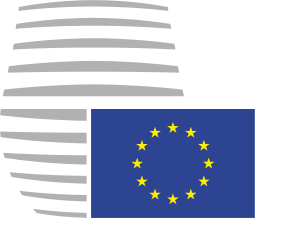 Eiropas SavienībasPadomeEiropas SavienībasPadomeBriselē, 2016. gada 12. oktobrī(OR. en)Starpiestāžu lieta:2016/0091 (NLE)Starpiestāžu lieta:2016/0091 (NLE)7621/16ADD 9WTO 84SERVICES 9COLAC 23Temats:Pievienošanās protokols Tirdzniecības nolīgumam starp Eiropas Savienību un tās dalībvalstīm, no vienas puses, un Kolumbiju un Peru, no otras puses, ar ko ņem vērā Ekvadoras pievienošanosNANDINA 2007AprakstsPamatlikmeKategorijaPiezīmes4010120000- - stiegrotas tikai ar tekstilmateriāliem504010191000- - - stiegrotas tikai ar plastmasu504010199000- - - citādi1054010310000- - bezgalu transmisijas siksnas ar trapecveida šķērsgriezumu (ķīļsiksnas), ar V veida rievojumu, kuru apkārtmērs pārsniedz 60 cm, bet nepārsniedz 180 cm504010320000- - bezgalu transmisijas siksnas ar trapecveida šķērsgriezumu (ķīļsiksnas), izņemot ar V veida rievojumu, kuru apkārtmērs pārsniedz 60 cm, bet nepārsniedz 180 cm504010330000- - bezgalu transmisijas siksnas ar trapecveida šķērsgriezumu (ķīļsiksnas), ar V veida rievojumu, kuru apkārtmērs pārsniedz 180 cm, bet nepārsniedz 240 cm504010340000- - bezgalu transmisijas siksnas ar trapecveida šķērsgriezumu (ķīļsiksnas), izņemot ar V veida rievojumu, kuru apkārtmērs pārsniedz 180 cm, bet nepārsniedz 240 cm504010350000- - bezgalu sinhronās siksnas, kuru apkārtmērs pārsniedz 60 cm, bet nepārsniedz 150 cm504010360000- - bezgalu sinhronās siksnas, kuru apkārtmērs pārsniedz 150 cm, bet nepārsniedz 198 cm504010390000- - citādas5104011101000- - radiālās15104011109000- - citādi15104011201000- - radiālās15104011209000- - citādi15104011300000- izmantojamas aviācijā1504011400000- motocikliem1504011500000- velosipēdiem1554011610000- - lauksaimniecības un mežsaimniecības transportlīdzekļiem un mašīnām004011620000- - būvdarbos un rūpniecībā izmantojamiem transportlīdzekļiem un mašīnām, ar loka izmēru līdz 61 cm004011630000- - būvdarbos un rūpniecībā izmantojamiem transportlīdzekļiem un mašīnām, ar loka izmēru vairāk nekā 61 cm554011690000- - citādas504011920000- - lauksaimniecības un mežsaimniecības transportlīdzekļiem un mašīnām004011930000- - būvdarbos un rūpniecībā izmantojamiem transportlīdzekļiem un mašīnām, ar loka izmēru līdz 61 cm1504011940000- - būvdarbos un rūpniecībā izmantojamiem transportlīdzekļiem un mašīnām, ar loka izmēru vairāk nekā 61 cm1554011990000- - citādas15104012110000- - vieglajiem automobiļiem (ieskaitot kravas pasažieru autofurgonus un sacīkšu automobiļus)15104012120000- - autobusiem vai kravas automobiļiem15104012130000- - izmantojamas aviācijā15104012190000- - citādas15104012200000- lietotas pneimatiskās riepas15104012901000- - loka lentes15104012902000- - cietās riepas1554012903000- - pildītās riepas1554012904100- - - atjaunošanai004012904900- - - citādi15104013100000- vieglajiem automobiļiem (ieskaitot autofurgonus un sacīkšu automobiļus), autobusiem vai kravas furgoniem15104013200000- velosipēdiem1504013900000- citādas15104014100000- prezervatīvi004014900000- citādi15104015110000- - ķirurģiskie15104015191000- - - pretradiācijas504015199000- - - citādi20104015901000- - pretradiācijas504015902000- - niršanas kostīmi20104015909000- - citādi20104016100000- no porainās gumijas20104016910000- - grīdsegas un pārklāji20104016920000- - dzēšamgumijas1554016930000- - starplikas, paplākšņi1504016940000- - laivu vai pietauvošanās amortizatori, arī piepūšamie1504016951000- - - cisternas, arī saliekamas (konteineri)20104016952000- - - maisi iekārtām pneimatisko riepu vulkanizēšanai un atjaunošanai504016959000- - - citādi20104016991000- - - citādi izstrādājumi tehniskai izmantošanai1504016992100- - - - putekļu sargi ass vārpstām15104016992900- - - - citādi15104016993000- - - korķi un aizbāžņi15104016994000- - - ielāpi kameru un riepu labošanai1504016996000- - - pārsegi ofseta cilindram004016999000- - - citādi20104017000000Jebkura veida cietais kaučuks (piemēram, ebonīts), arī atkritumi un atlūzas; cietā kaučuka izstrādājumi0041012000- veselas ādas, kuru svars katrai vienkārši kaltētai ādai nepārsniedz 8 kg, sausi sālītai – 10 kg un svaigai, slapji sālītai vai citādi konservētai ādai – 16 kg0041015000- veselas ādas, kuru svars pārsniedz 16 kg0041019000- citādas, ieskaitot mugurdaļas un vēderus0041021000- ar vilnu0041022100- - piķelētas 0041022900- - citādas0041032000- rāpuļu ādas0041033000- cūku ādas0041039000- citādas004104110000-nešķeltas; šķeltas504104190000- - citādas504104410000- nešķeltas; šķeltas1054104490000- - citādas1054105100000- mitrā veidā (arī mitri hroma pusfabrikāti)504105300000- kaltētā veidā (miecētas un žāvētas)1054106210000- - mitrā veidā (arī mitri hroma pusfabrikāti)504106220000- - kaltētā veidā (miecētas un žāvētas)1054106310000- - mitrā veidā (arī mitri hroma pusfabrikāti)504106320000- - kaltētā veidā (miecētas un žāvētas)504106400000- - rāpuļu ādas504106910000- - mitrā veidā (arī mitri hroma pusfabrikāti)554106920000- - kaltētā veidā (miecētas un žāvētas)554107110000- - nešķeltas10104107120000- - šķeltas10104107190000- - citādas15104107910000- - nešķeltas15104107920000- - šķeltņi15104107990000- - citādas15104112000000- Pēc miecēšanas vai miecēšanas un izžāvēšanas tālāk apstrādāta aitāda vai jērāda, ieskaitot pergamentētu ādu bez apmatojuma, šķelta vai nešķelta, izņemot ādu, kas iekļauta pozīcijā 41141054113100000- kazu vai kazlēnu āda1054113200000- cūkāda504113300000- rāpuļāda1054113900000- cita554114100000- zamšāda (ieskaitot mākslīgo zamšādu)15104114200000- lakāda un lakādas imitācija; metalizēta āda 15104115100000- kompozītā āda ar ādas vai ādas šķiedru pamatni, gabalos, loksnēs vai sloksnēs, arī ruļļos1054115200000- ādas vai kompozītās ādas atgriezumi un citi atkritumi, kas neder ādas izstrādājumu ražošanai; ādas putekļi, pulveris un milti1054201000000Zirglietas un iejūgs jebkuriem dzīvniekiem (ieskaitot atsaites, pavadas, ceļsargus, uzpurņus, seglu segas, seglu somas, suņu segas un tamlīdzīgus izstrādājumus) no jebkāda materiāla15104202111000- - - koferi, somas, tualetes maciņi, diplomātportfeļi20104202119000- - - citādi20104202121000- - - koferi, somas, tualetes maciņi, diplomātportfeļi30104202129000- - - citādi20104202190000- - citādi20104202210000- - ar ādas, kompozītās ādas vai lakādas ārējo virsmu30104202220000- - ar plastmasas plēves vai tekstilmateriālu ārējo virsmu30104202290000- - citādi20104202310000- - ar ādas, kompozītās ādas vai lakādas ārējo virsmu30104202320000- - ar plastmasas plēves vai tekstilmateriālu ārējo virsmu20104202390000- - citādi20104202911000- - - ceļasomas un mugursomas20104202919000- - - citādi20104202920000- - ar plastmasas plēves vai tekstilmateriālu ārējo virsmu20104202991000- - - ceļasomas un mugursomas20104202999000- - - citādi20104203100000- apģērba gabali25104203210000- - īpaši paredzēti sportam20104203290000- - citādi20104203300000- jostas, siksnas un patronsomas30104203400000- citādi apģērba piederumi20104205001000- dzensiksnas1504205009000- citādi15104206001000- ketguts1504206002000- mākslīgās desu ādas1504206009000- citādi15043011000- ūdeļādas, veselas, arī ar galvu, asti vai ķepām5043013000- šādas jērādas: Astrahaņas, platastes, karakula, Persijas un tamlīdzīgu jēru ādas, Indijas, Ķīnas, Mongolijas vai Tibetas jēru ādas, veselas, arī ar galvu, asti vai ķepām5043016000- lapsādas, veselas, arī ar galvu, asti vai ķepām5043018000- citādas kažokādas, veselas, arī ar galvu, asti vai ķepām5043019000- galvas, astes, ķepas un citi ādu gabali vai atgriezumi, kas noder kažokādu izstrādājumu izgatavošanai504302110000- - ūdeļādas1004302190000- - citādas1004302200000- galvas, astes, ķepas un citi ādu gabali vai atgriezumi, nesašūti1004302300000- veselas ādas, to gabali un atgriezumi, sašūtas1004303101000- - alpaku25104303109000- - citādi25104303901000- - alpaku25104303909000- - citādi 25104304000000Mākslīgās kažokādas un to izstrādājumi25104401100000- malka5104401210000- - skujkoku koksnes504401220000- - lapu koku koksnes504401300000- zāģskaidas un koksnes atlikumi, aglomerēti vai neaglomerēti brikešu, granulu vai tamlīdzīgā veidā5104402100000- no bambusa554402900000- citādas554403100000- apstrādāti ar krāsu, kodni, kreozotu vai citiem konservantiem554403200000- citādi skujkoku kokmateriāli554403410000- - tumšsarkanais meranti, gaišsarkanais meranti un meranti bakavs554403490000- - citādi554403910000- - ozola (Quercus spp.)554403920000- - dižskābarža (Fagus spp.)554403990000- - citādi554404100000- skujkoku1054404200000- lapu koku1054405000000Koka vilna; koksnes milti10104406100000- neimpregnēti10104406900000- citādi10104407101000- - dēlīši zīmuļu ražošanai1054407109000- - citādi1054407210000- - mahagons (Swietenia spp.)1054407220000- - virola, imbuja un balza1054407250000- - tumšsarkanais meranti, gaišsarkanais meranti un meranti bakavs1054407260000- - baltais lauans, baltais meranti, baltā seraja, dzeltenais meranti un alans1054407270000- - Sapele1054407280000- - Iroko1054407290000- - citādi1054407910000- - akmeņozola, korķozola un citu ozolu (Quercus spp.)1054407920000- - dižskābarža (Fagus spp.)1054407930000- - no kļavas (Acer spp.)1054407940000- - no ķirša (Prunus spp.)1054407950000- - no oša (Fraxinus spp.)1054407990000- - citādi1054408101000- - dēlīši zīmuļu ražošanai504408109000- - citādi1054408310000- - tumšsarkanais meranti, gaišsarkanais meranti un meranti bakavs1004408390000- - citādi1054408900000- citādi504409101000- - dēlīši un joslas parketa grīdas segumam, nesaaudzēti1554409102000- - profillīstes1554409109000- - citādi15104409210000- - no bambusa15104409291000- - - dēlīši un joslas parketa grīdas segumam, nesaaudzēti15104409292000- - - profillīstes15104409299000- - - citādi15104410110000- - kokskaidu plātne15104410120000- - orientēta kokskaidu plātne (OSB)15104410190000- - citādas15104410900000- citādas15104411120000- - ne biezākas par 5 mm15104411130000- - biezākas par 5 mm, bet ne biezākas par 9 mm15104411140000- - biezākas par 9 mm15104411920000- - ar blīvumu vairāk nekā 0,8 g/cm³1554411930000- - ar blīvumu vairāk nekā 0,5 g/cm³, bet ne vairāk kā 0,8 g/cm³15104411940000- - ar blīvumu ne vairāk kā 0,5 g/cm³15104412100000- no bambusa15104412310000- - ar vismaz vienu ārējo kārtu no šīs nodaļas 1. piezīmē par apakšpozīcijām minēto tropu koku koksnes15104412320000- - citāds, ar vismaz vienu ārējo kārtu no lapu koku koksnes15104412390000- - citāds15104412940000- - galdniekplātnes, saklātņu plātnes un plātnes ar vidusdaļu no līmētām līstēm15104412990000- - citādi15104413000000Blīvināti kokmateriāli kluču, plātņu, līstu vai profilētu izstrādājumu veidā15104414000000Koka ietvari gleznām, fotogrāfijām, spoguļiem un tamlīdzīgiem priekšmetiem20104415100000- lādes, kastes, redeļkastes, spoles un tamlīdzīga tara; kabeļu spoles15104415200000- paliktņi, kastu paliktņi un citas kravu plātnes; paliktņu apmales15104416000000Mucas, muciņas, kubli, toveri un citādi mucinieku darinājumi un to daļas no koka, ieskaitot mucu dēlīšus15104417001000- darbarīki15104417009000- citādi15104418100000- logi, stiklotas durvis un to rāmji15104418200000- durvis, to aplodas un sliekšņi15104418400000- betonēšanas veidņi15104418500000- jumstiņi un lubas15104418600000- baļķi un sijas15104418710000- - mozaīkas grīdām15104418720000- - citādi, salikti no vairākām koksnes kārtām15104418790000- - citādi15104418901000- - līmēti laminēti kokmateriāli15104418909000- - citādi15104419000000Galda un virtuves piederumi no koka25104420100000- koka statuetes un citādi dekoratīvie izstrādājumi25104420900000- citādi25104421100000- drēbju pakaramie20104421901000- - spoles, saivas, vārpstas, šūšanas diega spoles un līdzīgi izstrādājumi no virpota koka15104421902000- - zobu bakstāmie no koka15104421903000- - koka kociņi un karotītes konditorejas izstrādājumu un saldējuma ēšanai20104421905000- - sērkociņu skaliņi15104421909000- - citādi20104501100000- dabiskais korķis, neapstrādāts vai vienkārši apstrādāts554501900000- citādi554502000000Dabiskais korķis, mizots, taisnstūra vai kvadrātisku kluču, plašu, lokšņu vai slokšņu veidā (ieskaitot sagataves korķu izgatavošanai ar nenoapaļotām malām)554503100000- korķi un aizbāžņi1054503900000- citādi1054504100000- kluči, plātnes, loksnes un sloksnes; jebkuras formas plāksnītes vai flīzes; viengabala cilindri, ieskaitot diskus1054504901000- - korķi un aizbāžņi1054504902000- - starplikas, paplākšņi un citādi blīvējumi1054504909000- - citādi1054601210000- - no bambusa25104601220000- - no rotangpalmas25104601290000- - citādi25104601920000- - no bambusa25104601930000- - no rotangpalmas25104601940000- - no citiem augu materiāliem25104601990000- - citādi25104602110000- - no bambusa25104602120000- - no rotangpalmas25104602190000- - citādi25104602900000- citādi25104701000000Mehāniskā papīra masa504702000000Ķīmiskā koksnes celuloze, šķīstošās šķirnes504703110000- - skujkoku loksnes554703190000- - lapu koku loksnes1004703210000- - skujkoku loksnes004703290000- - lapu koku loksnes004704110000- - skujkoku loksnes504704190000- - lapu koku loksnes504704210000- - skujkoku loksnes004704290000- - lapu koku loksnes504705000000Koksnes celuloze, kas iegūta, apvienojot mehāniskās un ķīmiskās pārstrādes procesus554706100000- kokvilnas īsšķiedru masa1004706200000- papīra masa no šķiedrām, kas iegūtas no pārstrādāta (atkritumu un makulatūras) papīra vai kartona554706300000- citādi, no bambusa504706910000- - mehāniskā504706920000- - ķīmiskā504706930000- - iegūta mehānisku un ķīmisku procesu apvienojumā554707100000- nebalināts kraftpapīrs vai kartons vai gofrēts papīrs vai kartons504707200000- citāds papīrs vai kartons, kas izgatavots galvenokārt no balinātas celulozes, masā nekrāsotas554707300000- papīrs vai kartons, kas izgatavots galvenokārt no mehāniskās papīra masas (piemēram, avīzēm, žurnāliem un tamlīdzīgiem iespieddarbiem)554707900000- citāds, ieskaitot nešķirotus atkritumus un makulatūru504801000000- avīžpapīrs ruļļos vai loksnēs004802100000- rokas lējuma papīrs un kartons554802200000- papīrs un kartons, ko izmanto par pamatni gaismjutīgam, siltumjutīgam vai elektrojutīgam papīram vai kartonam504802400000- tapešu pamatne1004802540000- - kas sver mazāk nekā 40 g/m²1004802551000- - - aizsardzības papīrs banknošu izgatavošanai504802552000- - - citāds aizsardzības papīrs004802559000- - - citādi004802561000- - - aizsardzības papīrs banknošu izgatavošanai554802562000- - - citāds aizsardzības papīrs004802569000- - - citādi004802571000- - - aizsardzības papīrs banknošu izgatavošanai504802572000- - - citāds aizsardzības papīrs504802579000- - - citādi004802581000- - - ruļļos504802589000- - - citāds5104802611000- - - kas sver mazāk nekā 40 g/m² saskaņā ar citām šīs nodaļas 4. piezīmes specifikācijām1004802619000- - - citādi10104802620000- - loksnēs, kuru viena mala nesalocītā veidā nepārsniedz 435 mm un otra mala nepārsniedz 297 mm10104802691000- - - kas sver mazāk nekā 40 g/m² saskaņā ar citām šīs nodaļas 4. piezīmes specifikācijām10104802699000- - - citādi1004803001000- celulozes vate un celulozes šķiedras audumi1004803009000- citāds5104804110000- - nebalināts15104804190000- - citāds15104804210000- - nebalināts15104804290000- - citāds15104804310000- - nebalināts15104804390000- - citāds15104804411000- - - absorbents, ko izmanto dekoratīvu plastmasas lokšņu ražošanā1504804419000- - - citādi15104804420000- - vienmērīgi balināts visā masā, kurā vairāk nekā 95 % no kopējā šķiedru satura ir ķīmiskā procesā iegūtas koksnes šķiedras15104804490000- - citāds15104804510000- - nebalināts15104804520000- - vienmērīgi balināts visā masā, kurā vairāk nekā 95 % no kopējā šķiedru satura ir ķīmiskā procesā iegūtas koksnes šķiedras15104804590000- - citāds15104805110000- - pusķīmisko šķiedru gofrētais papīrs15104805120000- - gofrētais salmu šķiedru papīrs15104805190000- - citāds15104805240000- - kas sver 150 g/m² vai mazāk15104805250000- - kas sver vairāk par 150 g/m²15104805300000- sulfītcelulozes ietinamais papīrs10104805401000- - pilnīgi izgatavots no kokvilnas vai manilas kaņepāju šķiedras, nestandarta un nesatur minerālu savienojumus504805402000- - ar kokvilnas šķiedru saturu 70 % no kopējās masas vai vairāk, bet mazāk nekā 100%504805409000- - citādi1504805500000- pape un kartons1504805911000- - - absorbents, ko izmanto dekoratīvu plastmasas lokšņu ražošanā1004805912000- - - elektroizolācijai504805913000- - - daudzslāņains papīrs un kartons (izņemot to, kas minēts apakšpozīcijās 4805 12, 4805 19, 4805 24 vai 4805 25)1504805919000- - - citādi1504805921000- - - elektroizolācijai504805922000- - - daudzslāņains papīrs un kartons (izņemot to, kas minēts apakšpozīcijās 4805 12, 4805 19, 4805 24 vai 4805 25)15104805929000- - - citādi15104805931000- - - elektroizolācijai504805932000- - - daudzslāņains papīrs un kartons (izņemot to, kas minēts apakšpozīcijās 4805 12, 4805 19, 4805 24 vai 4805 25)1504805933000- - - nelokāms kartons, kura īpatnējais svars pārsniedz 11504805939000- - - citādi1504806100000- pergamentpapīrs1004806200000- taukvielas necaurlaidīgi papīri504806300000- pauspapīri004806400000- pergamīni un citādi kalandrētie caurredzamie vai caurspīdīgie papīri1054807000000Kompozītpapīrs un kartons (izgatavots, salīmējot vairākas papīra vai kartona loksnes) bez virskārtas pārklājuma un nepiesūcināts, iekšēji stiegrots vai nestiegrots, ruļļos vai loksnēs15104808100000- gofrēts papīrs un kartons, perforēts vai neperforēts15104808200000- maisu kraftpapīrs, krepēts vai krokots, arī ciļņots vai perforēts15104808300000- citāds krepēts vai krokots kraftpapīrs, arī ciļņots vai perforēts15104808900000- citāds15104809200000- paškopējošais papīrs10104809900000- citāds15104810131100- - - kas sver 60 g/m2 vai mazāk10104810131900- - - citāds1004810132000- - - kas sver vairāk nekā 150 g/m21004810141000- - - loksnēs, kuru viena mala nesalocītā veidā nepārsniedz 360 mm un otra mala nepārsniedz 150 mm10104810149000- - - citādi10104810190000- - citāds1004810220000- - porains krītpapīrs (LWC)1004810290000- - citāds15104810310000- - vienmērīgi balināts visā masā, kurā vairāk nekā 95 % no kopējā šķiedru satura ir ķīmiskā procesā iegūtas koksnes šķiedras un kas sver 150 g/m² vai mazāk15104810320000- - vienmērīgi balināts visā masā, kurā vairāk nekā 95 % no kopējā šķiedru satura ir ķīmiskā procesā iegūtas koksnes šķiedras un kas sver vairāk par 150 g/m²15104810390000- - citāds15104810920000- - daudzslāņainais1554810990000- - citāds15104811101000- - ar gudronu apstrādāts visā masā, kura īpatnējais svars pārsniedz 1, arī glancēts, lakots vai gofrēts15104811109000- - citādi15104811411000- - - ruļļos, platākos par 15 cm, vai loksnēs, kuru viena mala nesalocītā veidā pārsniedz 36 cm un otra mala pārsniedz 15 cm15104811419000- - - citādi15104811491000- - - ruļļos, platākos par 15 cm, vai loksnēs, kuru viena mala nesalocītā veidā pārsniedz 36 cm un otra mala pārsniedz 15 cm15104811499000- - - citādi15104811511000- - - ar alumīnija folijas starpslāni, izmantošanai pārtikas ražošanas nozarē pārtikas produktu iesaiņošanai, arī apdrukāts004811512000- - - no abām pusēm ietverts vai pārklāts ar plastmasu, izmantošanai pārtikas ražošanas nozarē, arī apdrukāts1004811519000- - - citādi10104811591000- - - slapjā smilšpapīra izgatavošanai1054811592000- - - ar alumīnija folijas starpslāni, izmantošanai pārtikas ražošanas nozarē pārtikas produktu iesaiņošanai, arī apdrukāts004811593000- - - ar melamīnsveķiem piesūcināts papīrs, arī dekorēts vai apdrukāts004811594000- - - elektroizolācijai504811595000- - - no abām pusēm ietverts vai pārklāts ar plastmasu, izmantošanai pārtikas ražošanas nozarē, arī apdrukāts1054811596000- - - filtrpapīri1054811599000- - - citādi10104811601000- - elektroizolācijai504811609000- - citādi10104811901000- - lakots, kura īpatnējais svars pārsniedz 1, arī gofrēts504811902000- - starplikām, paplāksnēm un citādiem blīvējumiem1004811905000- - grafēts, līnijots vai rūtots15104811908000- - absorbējošs papīrs, dekorēts vai apdrukāts, neimpregnēts, ko izmanto dekoratīvu plastmasas laminātu izgatavošanai1054811909000- - citādi1054812000000- papīra masas filtru bloki, plātnes un plāksnes1504813100000- grāmatiņu veidā vai čaulītēs1504813200000- ruļļos, kas nav platāki par 5 cm504813900000- citāds1554814100000- masā krāsots tapešu papīrs1554814200000- tapetes un tamlīdzīgi sienu pārklājumi no papīra, pārklāti no virspuses ar graudainu, ciļņotu, krāsotu, ornamentētu vai citādu dekoratīvu plastmasas slāni15104814900000- citādi1554816200000- paškopējošais papīrs15104816900000- citāds15104817100000- aploksnes20104817200000- slēgtas vēstules, pastkartes bez zīmējuma un sarakstes kartītes20104817300000- kārbas, pasta maisiņi, kabatas grāmatiņas no papīra vai kartona, papīra kancelejas piederumu komplekti20104818100000- tualetes papīrs20104818200000- kabatlakatiņi, kosmētikas salvetes un dvieļi20104818300000- galdauti un galda salvetes20104818401000- - bērnu autiņi un salvetes20104818402000- - higiēnas dvieļi un tamponi20104818409000- - citādi20104818500000- apģērba gabali un apģērba piederumi20104818900000- citādi20104819100000- kastes un kārbas no gofrēta papīra vai kartona15104819200000- salokāmas kastes un kārbas no negofrēta papīra vai kartona15104819301000- - daudzslāņains15104819309000- - citādi15104819400000- citādi maisiņi un kulītes, ieskaitot tūtas 15104819500000- citāda veida tara un iepakojums, ieskaitot skaņu plašu aploksnes15104819600000- mapes, vēstuļu saturētāji, dokumentu glabāšanas kastes un tamlīdzīgi izstrādājumi izmantošanai iestādēs, veikalos utt.15104820100000- reģistrācijas žurnāli, grāmatvedības reģistri, piezīmju grāmatiņas, veidlapu grāmatas, kvīšu grāmatiņas, vēstuļu un pierakstu bloki, dienasgrāmatas un tamlīdzīgi izstrādājumi30104820200000- burtnīcas20104820300000- aktu vāki (izņemot grāmatu vākus), mapītes un ātršuvēji20104820401000- - nesagriezti20104820409000- - citādi20104820500000- paraugu vai kolekciju albumi20104820901000- - neapdrukāti un nesagriezti20104820909000- - citādi20104821100000- apdrukātas15104821900000- citādas10104822100000- tekstildiegu uztīšanai15104822900000- citādi15104823200000- filtrpapīrs un filtrēšanas kartons504823400000- ruļļi, loksnes un ripas, kas paredzētas pašreģistrējošiem aparātiem15104823610000- - no bambusa20104823690000- - citādi20104823700000- formēti vai presēti izstrādājumi no papīra masas15104823902000- - elektroizolācijas papīrs1004823904000- - starplikas vai paplākšņi1004823905000- - kartiņas žakardmašīnām un līdzīgām mašīnām504823906000- - apģērbu piegrieztnes, modeļi un šabloni1004823909000- - citādi15104901101000- - horoskopi, fotoromāni un komiksi004901109000- - citādi004901910000- - vārdnīcas, enciklopēdijas un to sērijizdevumu laidieni004901991000- - - horoskopi, fotoromāni un komiksi004901999000- - - citādi004902100000- kas iznāk vismaz četrreiz nedēļā004902901000- - horoskopi, fotoromāni un komiksi004902909000- - citādi004903000000Bērnu bilžu grāmatas, zīmēšanas vai izkrāsojamās grāmatas20104904000000Notis, iespiestas vai rokrakstā, iesietas vai neiesietas, ilustrētas vai neilustrētas004905100000- globusi004905910000- - grāmatu veidā004905990000- - citādi004906000000Ar roku zīmēti plāni un rasējumi arhitektūras, inženiertehniskām, rūpnieciskām, komerciālām, topogrāfiskām vai tamlīdzīgām vajadzībām; teksti rokrakstā; iepriekš minēto izstrādājumu fotoreprodukcijas uz gaismjutīga papīra un kopijas004907001000- nedzēstas kārtējā vai jauna izdevuma pastmarkas, zīmogmarkas vai tamlīdzīgas markas valstī, kurā tām ir vai būs atzīta nominālvērtība; ģerboņpapīrs20104907002000- banknotes004907003000- ārvalstu kredītiestāžu emitētas ceļojumu čeku grāmatiņas2054907009000- citādi2054908100000- novelkamās bildītes ar caurspīdīgu virskārtu15104908901000- - vienlaidu novilkšanai uz audumiem20104908909000- - citādi30104909000000Iespiestas vai ilustrētas pastkartes; iespiestas kartītes ar personiskiem sveicieniem, vēstījumiem vai paziņojumiem, ilustrētas vai neilustrētas, ar aploksnēm vai bez tām, ar izrotājumiem vai bez tiem20104910000000Visādi iespiesti kalendāri, ieskaitot kalendāru blokus (noplēšamos kalendārus)20104911100000- tirdzniecības reklāmas materiāli, preču katalogi un tamlīdzīga produkcija30104911910000- - attēli, zīmējumi un fotogrāfijas30104911990000- - citādi201050010000Attīšanai derīgi zīdvērpēja kokoni0050020000Jēlzīds (negrodots)0050030000Zīda atgājas (ieskaitot tīšanai nederīgus kokonus, pavedienu atlikas un irdinātas šķiedras)505004000000Zīda dzija (kas nav vērpta no zīda atlikām), nesagatavota mazumtirdzniecībai1005005000000No zīda atlikām vērpti pavedieni, nesagatavoti mazumtirdzniecībai1005006000000Zīda dzija un dzija no zīda atlikām, sagatavota mazumtirdzniecībai; zīdevērpēja pavediens (ketguts)1005007100000- audumi no zīda ķemmēšanas atsukām2055007200000- citādi audumi, kuros zīds vai zīda atliku, izņemot zīda ķemmēšanas atsukas, ir 85 % no masas vai vairāk2055007900000- citādi audumi20551011100- - cirptā vilna0051011900- - citāda0051012100- - cirptā vilna0051012900- - citāda0051013000- karbonizēta5051021100- - Kašmiras kazu5051021910- - - alpaku vai lamu5051021920- - - trušu vai zaķu5051021990- - - citādi5051022000- rupjie dzīvnieku mati5051031000- vilnas vai smalko dzīvnieku matu atsukas5051032000- citādi vilnas vai smalko dzīvnieku matu atkritumi10551033000- rupjo dzīvnieku matu atkritumi1005104000000Plucināta vilna vai plucināti smalkie vai rupjie dzīvnieku mati505105100000- kārsta vilna505105210000- - ķemmēta vilna atgriezumos005105291000- - - kamolos005105299000- - - citādi005105310000- - Kašmiras kazu505105391000- - - alpaku vai lamu505105392000- - - vikuņu505105399000- - - citādi505105400000- rupjie dzīvnieku mati, kārsti vai ķemmēti505106100000- ar vilnas saturu 85 % no masas vai vairāk1505106200000- ar vilnas saturu mazāk nekā 85 % no masas1505107100000- ar vilnas saturu 85 % no masas vai vairāk1505107200000- ar vilnas saturu mazāk nekā 85 % no masas1505108100000- kārsta1505108200000- ķemmēta1505109100000- ar vilnas vai smalko dzīvnieku matu saturu 85 % no masas vai vairāk1505109900000- citāda1505110001000- nesagatavota mazumtirdzniecībai1505110009000- citādi1505111111000- - - vilnas2055111112000- - - vikuņu2055111114000- - - alpaku vai lamu2055111119000- - - citādi2055111191000- - - vilnas2055111192000- - - vikuņu2055111194000- - - alpaku vai lamu2055111199000- - - citādi2055111201000- - vilnas2055111202000- - vikuņu2055111204000- - alpaku vai lamu2055111209000- - citādi2055111301000- - vilnas2055111302000- - vikuņu2055111304000- - alpaku vai lamu2055111309000- - citādi2055111901000- - vilnas2055111902000- - vikuņu2055111904000- - alpaku vai lamu2055111909000- - citādi2055112111000- - - vilnas2055112112000- - - vikuņu2055112114000- - - alpaku vai lamu2055112119000- - - citādi2055112191000- - - vilnas2055112192000- - - vikuņu2055112194000- - - alpaku vai lamu2055112199000- - - citādi2055112201000- - vilnas2055112202000- - vikuņu2055112204000- - alpaku vai lamu2055112209000- - citādi2055112301000- - vilnas2055112302000- - vikuņu2055112304000- - alpaku vai lamu2055112309000- - citādi2055112901000- - vilnas2055112902000- - vikuņu2055112904000- - alpaku vai lamu2055112909000- - citādi2055113000000Austi audumi no rupjiem dzīvnieku matiem vai zirgu astriem20552010010- kuras šķiedru garums pārsniedz 34,92 mm (1⅜ collas) 5552010020- kuras šķiedru garums pārsniedz 28,57 mm (1⅛ collas), bet nepārsniedz 34,92 mm (1⅜ collas)5552010030- kuras šķiedru garums pārsniedz 22,22 mm (⅞ collas), bet nepārsniedz 28,57 mm (1⅛ collas) 5552010090- kuras šķiedru garums nepārsniedz 22,22 mm (⅞ collas)5552021000- vērpšanas atlikas (ieskaitot pavedienu atlikas)5552029100- - plucinātas izejvielas0052029900- - citādas0052030000Kokvilna, kārsta vai ķemmēta1055204110000- - ar kokvilnas saturu 85 % no masas vai vairāk1505204190000- - citādi1505204200000- sagatavoti mazumtirdzniecībai1505205110000- - ar lineāro blīvumu 714,29 deciteksi vai vairāk (metriskais numurs nav lielāks par 14)1505205120000- - ar lineāro blīvumu mazāku par 714,29 deciteksiem, bet ne mazāku par 232,56 deciteksiem (metriskais numurs lielāks par 14, bet nav lielāks par 43)1505205130000- - ar lineāro blīvumu mazāku par 232,56 deciteksiem, bet ne mazāku par 192,31 deciteksu (metriskais numurs lielāks par 43, bet nav lielāks par 52)1505205140000- - ar lineāro blīvumu mazāku par 192,31 deciteksu, bet ne mazāku par 125 deciteksiem (metriskais numurs lielāks par 52, bet nav lielāks par 80)1505205150000- - ar lineāro blīvumu mazāku par 125 deciteksiem (metriskais numurs lielāks par 80)1505205210000- - ar lineāro blīvumu 714,29 deciteksi vai vairāk (metriskais numurs nav lielāks par 14)1505205220000- - ar lineāro blīvumu mazāku par 714,29 deciteksiem, bet ne mazāku par 232,56 deciteksiem (metriskais numurs lielāks par 14, bet nav lielāks par 43)1505205230000- - ar lineāro blīvumu mazāku par 232,56 deciteksiem, bet ne mazāku par 192,31 deciteksu (metriskais numurs lielāks par 43, bet nav lielāks par 52)1505205240000- - ar lineāro blīvumu mazāku par 192,31 deciteksu, bet ne mazāku par 125 deciteksiem (metriskais numurs lielāks par 52, bet nav lielāks par 80)1505205260000- - ar lineāro blīvumu mazāku par 125 deciteksiem, bet ne mazāku par 106,38 deciteksiem (metriskais numurs lielāks par 80, bet nav lielāks par 94)1505205270000- - ar lineāro blīvumu mazāku par 106,38 deciteksiem, bet ne mazāku par 83,33 deciteksiem (metriskais numurs lielāks par 94, bet nav lielāks par 120)1505205280000- - ar lineāro blīvumu mazāku par 83,33 deciteksiem (metriskais numurs lielāks par 120)1505205310000- - ar lineāro blīvumu vienkārtas dzijai 714,29 deciteksi vai vairāk (metriskais numurs vienam pavedienam nav lielāks par 14)1505205320000- - ar lineāro blīvumu vienkārtas dzijai mazāku par 714,29 deciteksiem, bet ne mazāku par 232,56 deciteksiem (metriskais numurs vienam pavedienam lielāks par 14, bet nav lielāks par 43)1505205330000- - ar lineāro blīvumu vienkārtas dzijai mazāku par 232,56 deciteksiem, bet ne mazāku par 192,31 deciteksu (metriskais numurs vienam pavedienam lielāks par 43, bet nav lielāks par 52)1505205340000- - ar lineāro blīvumu vienkārtas dzijai mazāku par 192,31 deciteksu, bet ne mazāku par 125 deciteksiem (metriskais numurs vienam pavedienam lielāks par 52, bet nav lielāks par 80)1505205350000- - ar lineāro blīvumu vienkārtas dzijai mazāku par 125 deciteksiem (metriskais numurs vienam pavedienam lielāks par 80)1505205410000- - ar lineāro blīvumu vienkārtas dzijai 714,29 deciteksi vai vairāk (metriskais numurs vienam pavedienam nav lielāks par 14)1505205420000- - ar lineāro blīvumu vienkārtas dzijai mazāku par 714,29 deciteksiem, bet ne mazāku par 232,56 deciteksiem (metriskais numurs vienam pavedienam lielāks par 14, bet nav lielāks par 43)1505205430000- - ar lineāro blīvumu vienkārtas dzijai mazāku par 232,56 deciteksiem, bet ne mazāku par 192,31 deciteksu (metriskais numurs vienam pavedienam lielāks par 43, bet nav lielāks par 52)1505205440000- - ar lineāro blīvumu vienkārtas dzijai mazāku par 192,31 deciteksu, bet ne mazāku par 125 deciteksiem (metriskais numurs vienam pavedienam lielāks par 52, bet nav lielāks par 80)1505205460000- - ar lineāro blīvumu vienkārtas dzijai mazāku par 125 deciteksiem, bet ne mazāku par 106,38 deciteksiem (metriskais numurs vienam pavedienam lielāks par 80, bet nav lielāks par 94)1505205470000- - ar lineāro blīvumu vienkārtas dzijai mazāku par 106,38 deciteksiem, bet ne mazāku par 83,33 deciteksiem (metriskais numurs vienam pavedienam lielāks par 94, bet nav lielāks par 120)1505205480000- - ar lineāro blīvumu vienkārtas dzijai mazāku par 83,33 deciteksiem (metriskais numurs vienam pavedienam lielāks par 120)1505206110000- - ar lineāro blīvumu 714,29 deciteksi vai vairāk (metriskais numurs nav lielāks par 14)1505206120000- - ar lineāro blīvumu mazāku par 714,29 deciteksiem, bet ne mazāku par 232,56 deciteksiem (metriskais numurs lielāks par 14, bet nav lielāks par 43)1505206130000- - ar lineāro blīvumu mazāku par 232,56 deciteksu, bet ne mazāku par 192,31 deciteksiem (metriskais numurs lielāks par 43, bet nav lielāks par 52)1505206140000- - ar lineāro blīvumu mazāku par 192,31 deciteksu, bet ne mazāku par 125 deciteksiem (metriskais numurs lielāks par 52, bet nav lielāks par 80)1505206150000- - ar lineāro blīvumu mazāku par 125 deciteksiem (metriskais numurs lielāks par 80)1505206210000- - ar lineāro blīvumu 714,29 deciteksi vai vairāk (metriskais numurs nav lielāks par 14)1505206220000- - ar lineāro blīvumu mazāku par 714,29 deciteksiem, bet ne mazāku par 232,56 deciteksiem (metriskais numurs lielāks par 14, bet nav lielāks par 43)1505206230000- - ar lineāro blīvumu mazāku par 232,56 deciteksiem, bet ne mazāku par 192,31 deciteksu (metriskais numurs lielāks par 43, bet nav lielāks par 52)1505206240000- - ar lineāro blīvumu mazāku par 192,31 deciteksu, bet ne mazāku par 125 deciteksiem (metriskais numurs lielāks par 52, bet nav lielāks par 80)1505206250000- - ar lineāro blīvumu mazāku par 125 deciteksiem (metriskais numurs lielāks par 80)1505206310000- - ar lineāro blīvumu vienkārtas dzijai 714,29 deciteksi vai vairāk (metriskais numurs vienam pavedienam nav lielāks par 14)1505206320000- - ar lineāro blīvumu vienkārtas dzijai mazāku par 714,29 deciteksiem, bet ne mazāku par 232,56 deciteksiem (metriskais numurs vienam pavedienam lielāks par 14, bet nav lielāks par 43)1505206330000- - ar lineāro blīvumu vienkārtas dzijai mazāku par 232,56 deciteksiem, bet ne mazāku par 192,31 deciteksu (metriskais numurs vienam pavedienam lielāks par 43, bet nav lielāks par 52)1505206340000- - ar lineāro blīvumu vienkārtas dzijai mazāku par 192,31 deciteksu, bet ne mazāku par 125 deciteksiem (metriskais numurs vienam pavedienam lielāks par 52, bet nav lielāks par 80)1505206350000- - ar lineāro blīvumu vienkārtas dzijai mazāku par 125 deciteksiem (metriskais numurs vienam pavedienam lielāks par 80)1505206410000- - ar lineāro blīvumu vienkārtas dzijai 714,29 deciteksi vai vairāk (metriskais numurs vienam pavedienam nav lielāks par 14)1505206420000- - ar lineāro blīvumu vienkārtas dzijai mazāku par 714,29 deciteksiem, bet ne mazāku par 232,56 deciteksiem (metriskais numurs vienam pavedienam lielāks par 14, bet nav lielāks par 43)1505206430000- - ar lineāro blīvumu vienkārtas dzijai mazāku par 232,56 deciteksiem, bet ne mazāku par 192,31 deciteksu (metriskais numurs vienam pavedienam lielāks par 43, bet nav lielāks par 52)1505206440000- - ar lineāro blīvumu vienkārtas dzijai mazāku par 192,31 deciteksu, bet ne mazāku par 125 deciteksiem (metriskais numurs vienam pavedienam lielāks par 52, bet nav lielāks par 80)1505206450000- - ar lineāro blīvumu vienkārtas dzijai mazāku par 125 deciteksiem (metriskais numurs vienam pavedienam lielāks par 80)1505207100000- ar kokvilnas saturu 85 % no masas vai vairāk1505207900000- citāda1505208110000- - audekla pinuma, ar virsmas blīvumu ne vairāk kā 100 g/m22055208120000- - audekla pinuma, ar virsmas blīvumu vairāk nekā 100 g/m22055208130000- - 3 vai 4 pavedienu sarža pinuma, arī atgriezeniskā sarža2055208190000- - citādi audumi2055208211000- - - kas sver 35 g/m2 vai mazāk2055208219000- - - citādi2055208220000- - audekla pinuma, ar virsmas blīvumu vairāk nekā 100 g/m22055208230000- - 3 vai 4 pavedienu sarža pinuma, arī atgriezeniskā sarža2055208290000- - citādi audumi2055208310000- - audekla pinuma, ar virsmas blīvumu ne vairāk kā 100 g/m22055208320000- - audekla pinuma, ar virsmas blīvumu vairāk nekā 100 g/m22055208330000- - 3 vai 4 pavedienu sarža pinuma, arī atgriezeniskā sarža2055208390000- - citādi audumi2055208410000- - audekla pinuma, ar virsmas blīvumu ne vairāk kā 100 g/m22055208420000- - audekla pinuma, ar virsmas blīvumu vairāk nekā 100 g/m22055208430000- - 3 vai 4 pavedienu sarža pinuma, arī atgriezeniskā sarža2055208490000- - citādi audumi2055208510000- - audekla pinuma, ar virsmas blīvumu ne vairāk kā 100 g/m22055208520000- - audekla pinuma, ar virsmas blīvumu vairāk nekā 100 g/m22055208591000- - - 3 vai 4 pavedienu sarža pinuma, arī atgriezeniskā sarža2055208599000- - - citādi2055209110000- - audekla pinuma2055209120000- - 3 vai 4 pavedienu sarža pinuma, arī atgriezeniskā sarža2055209190000- - citādi audumi2055209210000- - audekla pinuma2055209220000- - 3 vai 4 pavedienu sarža pinuma, arī atgriezeniskā sarža2055209290000- - citādi audumi2055209310000- - audekla pinuma2055209320000- - 3 vai 4 pavedienu sarža pinuma, arī atgriezeniskā sarža2055209390000- - citādi audumi2055209410000- - audekla pinuma2055209420000- - denīms2055209430000- - citādi 3 vai 4 pavedienu sarža pinuma, arī atgriezeniskā sarža, audumi2055209490000- - citādi audumi2055209510000- - audekla pinuma2055209520000- - 3 vai 4 pavedienu sarža pinuma, arī atgriezeniskā sarža2055209590000- - citādi audumi2055210110000- - audekla pinuma2055210190000- - citādi audumi2055210210000- - audekla pinuma2055210290000- - citādi audumi2055210310000- - audekla pinuma2055210320000- - 3 vai 4 pavedienu sarža pinuma, arī atgriezeniskā sarža2055210390000- - citādi audumi2055210410000- - audekla pinuma2055210490000Citādi audumi2055210510000- - audekla pinuma2055210590000- - citādi audumi2055211110000- - audekla pinuma2055211120000- - 3 vai 4 pavedienu sarža pinuma, arī atgriezeniskā sarža2055211190000- - citādi audumi2055211200000- - balināti2055211310000- - audekla pinuma2055211320000- - 3 vai 4 pavedienu sarža pinuma, arī atgriezeniskā sarža2055211390000- - citādi audumi2055211410000- - audekla pinuma2055211420000- - denīms2055211430000- - citādi 3 vai 4 pavedienu sarža pinuma, arī atgriezeniskā sarža, audumi2055211490000- - citādi audumi2055211510000- - audekla pinuma2055211520000- - 3 vai 4 pavedienu sarža pinuma, arī atgriezeniskā sarža2055211590000- - citādi audumi2055212110000- - nebalināti2055212120000- - balināti2055212130000- - krāsoti2055212140000- - no dažādu krāsu dzijām2055212150000- - apdrukāti2055212210000- - nebalināti2055212220000- - balināti2055212230000- - krāsoti2055212240000- - no dažādu krāsu dzijām2055212250000- - apdrukāti20553011000- lini, neapstrādāti vai mērcēti5053012100- - mīstīti vai kulstīti5053012900- - citādi0053013000- linu pakulas un atkritumi5053021000- neapstrādāti vai mērcēti kaņepāji5053029000- citādi505303100000- džutas šķiedra un citādas lūksnes tekstilšķiedras, neapstrādātas vai mērcētas505303903000- - džutas505303909000- - citādi505305001100- - neapstrādātas505305001900- - citādi505305009000- citādi505306100000- vienkārtas1505306201000- - sagatavota mazumtirdzniecībai1505306209000- - citādi1505307100000- vienkārtas1505307200000- daudzkārtu vai šķeterēta1505308100000- kokosšķiedras dzija1505308200000- kaņepāju dzija1505308900000- citāda1505309110000- - balināti vai nebalināti2055309190000- - citādi2055309210000- - balināti vai nebalināti2055309290000- - citādi2055310100000- nebalināti2005310900000- citādi2005311000000Audumi no citām augu tekstilšķiedrām; audumi no papīra dzijas2005401101000- - sagatavoti mazumtirdzniecībai1505401109000- - citādi1505401201000- - sagatavoti mazumtirdzniecībai1505401209000- - citādi1505402110000- - no aramīdiem1005402191000- - - no neilona 6,61005402199000- - - citādi1005402200000- augstas stiprības pavedieni no poliesteriem505402310000- - no neilona vai no citiem poliamīdiem ar viena pavediena lineāro blīvumu ne vairāk kā 50 teksu1505402320000- - no neilona vai no citiem poliamīdiem ar viena pavediena lineāro blīvumu vairāk par 50 teksiem1005402330000- - no poliesteriem1505402340000- - no polipropilēna005402390000- - citādi1505402440000- - elastīgie pavedieni005402450000- - citāda, no neilona vai citiem poliamīdiem1005402460000- - citāda, no daļēji orientētiem poliesteriem1005402470000- - citāda, no poliesteriem1505402480000- - citāda, no polipropilēna1505402491000- - - no poliuretāna005402499000- - - citādi1505402510000- - no neilona vai no citiem poliamīdiem1505402520000- - no poliesteriem1505402590000- - citāda1505402610000- - no neilona vai no citiem poliamīdiem1505402620000- - no poliesteriem1505402690000- - citāda1505403100000- augstas stiprības viskozes pavedienu dzija1505403310000- - viskozes, negrodota vai ar grodumu ne lielāku kā 120 vijumi metrā1005403320000- - viskozes, ar grodumu lielāku nekā 120 vijumi metrā1505403330000- - no acetilcelulozes005403390000- - citāda1505403410000- - viskozes pavedienu1505403420000- - no acetilcelulozes505403490000- - citāda1505404111000- - - no poliuretāna005404119000- - - citādi005404120000- - citādi, no polipropilēna005404191000- - - no poliuretāna005404199000- - - citādi005404900000- citādi1505405000000Mākslīgie monopavedieni ar lineāro blīvumu 67 deciteksi vai lielāku un šķērsgriezumu jebkurā vietā ne lielāku par 1 mm; lentes un tamlīdzīgas formas (piemēram, mākslīgie salmiņi) no mākslīgiem tekstilmateriāliem ar platumu ne vairāk par 5 mm1505406001000- sintētisko pavedienu dzija1505406009000- mākslīgo pavedienu dzija1505407101000- - riepu ražošanai20105407109000- - citādi20105407200000- audumi no lentēm (sloksnēm) vai tamlīdzīgām formām20105407300000- audumi, kas minēti XI sadaļas 9. piezīmē2055407410000- - balināti vai nebalināti2055407420000- - krāsoti2055407430000- - no dažādu krāsu dzijām2055407440000- - apdrukāti2055407510000- - balināti vai nebalināti2055407520000- - krāsoti2055407530000- - no dažādu krāsu dzijām2055407540000- - apdrukāti2055407610000- - kuros 85 % no masas vai vairāk ir neteksturēti poliesteru pavedieni2055407690000- - citādi2055407711000- - - riepu kordaudums no poli(vinilspirta) pavedieniem1505407719000- - - citādi2055407720000- - krāsoti2055407730000- - no dažādu krāsu dzijām2055407740000- - apdrukāti2055407810000- - balināti vai nebalināti2055407820000- - krāsoti2055407830000- - no dažādu krāsu dzijām2055407840000- - apdrukāti2055407910000- - balināti vai nebalināti2055407920000- - krāsoti2055407930000- - no dažādu krāsu dzijām2055407940000- - apdrukāti2055408100000- audumi no augstas stiprības viskozes pavedieniem2055408210000- - balināti vai nebalināti2055408220000- - krāsoti2055408230000- - no dažādu krāsu dzijām2055408240000- - apdrukāti2055408310000- - balināti vai nebalināti2055408320000- - krāsoti2055408330000- - no dažādu krāsu dzijām2055408340000- - apdrukāti2055501100000- no neilona vai no citiem poliamīdiem005501200000- no poliesteriem005501301000- - iegūta ar slapjās presēšanas metodi005501309000- - citādi005501400000- no polipropilēna005501900000- citāda005502001000- grīste no acetilcelulozes dzijas005502002000- no viskozes dzijas505502009000- citādi505503110000- no aramīdiem505503190000- - citādas505503200000- no poliesteriem005503301000- - iegūta ar slapjās presēšanas metodi005503309000- - citādi005503400000- no polipropilēna505503901000- - hlora šķiedras005503909000- - citādi005504100000- no viskozes dzijas005504900000- citādas1505505100000- sintētisko šķiedru1005505200000- mākslīgo šķiedru1005506100000- no neilona vai no citiem poliamīdiem005506200000- no poliesteriem005506300000- no akrila vai no modificētā akrila005506900000- citādas505507000000Mākslīgās štāpeļšķiedras, kārstas, ķemmētas vai citādi sagatavotas vērpšanai005508101000- - sagatavoti mazumtirdzniecībai1505508109000- - citādi1505508201000- - sagatavoti mazumtirdzniecībai1505508209000- - citādi1505509110000- - vienkārtas dzija1505509120000- - daudzkārtu vai šķeterēta dzija1505509210000- - vienkārtas dzija1505509220000- - daudzkārtu vai šķeterēta dzija1505509310000- - vienkārtas dzija1505509320000- - daudzkārtu vai šķeterēta dzija1505509410000- - vienkārtas dzija1505509420000- - daudzkārtu vai šķeterēta dzija1505509510000- - sajaukumā galvenokārt vai tikai ar mākslīgām štāpeļšķiedrām1505509520000- - sajaukumā galvenokārt vai tikai ar vilnu vai smalkiem dzīvnieku matiem1505509530000- - sajaukumā galvenokārt vai tikai ar kokvilnu1505509590000- - citāda1505509610000- - sajaukumā galvenokārt vai tikai ar vilnu vai smalkiem dzīvnieku matiem1505509620000- - sajaukumā galvenokārt vai tikai ar kokvilnu1505509690000- - citāda1505509910000- - sajaukumā galvenokārt vai tikai ar vilnu vai smalkiem dzīvnieku matiem1505509920000- - sajaukumā galvenokārt vai tikai ar kokvilnu1505509990000- - citāda1505510110000- - vienkārtas dzija1505510120000- - daudzkārtu vai šķeterēta dzija1505510200000- citāda dzija, sajaukumā galvenokārt vai tikai ar vilnu vai smalkiem dzīvnieku matiem1505510300000- citāda dzija, sajaukumā galvenokārt vai tikai ar kokvilnu1505510900000- citāda dzija1505511100000- no sintētiskām štāpeļšķiedrām, kas satur 85 % no masas vai vairāk šādas šķiedras1505511200000- no sintētiskām štāpeļšķiedrām, kas satur mazāk par 85 % no masas šādu šķiedru1505511300000- no mākslīgajām štāpeļšķiedrām1505512110000- - balināti vai nebalināti2055512190000- - citādi2055512210000- - balināti vai nebalināti2055512290000- - citādi2055512910000- - balināti vai nebalināti2055512990000- - citādi2055513110000- - no poliestera štāpeļšķiedrām, audekla pinuma2055513120000- - no poliestera štāpeļšķiedrām, 3 vai 4 pavedienu sarža pinuma, arī atgriezeniskā sarža2055513130000- - citādi audumi no poliestera štāpeļšķiedrām2055513190000- - citādi audumi2055513210000- - no poliestera štāpeļšķiedrām, audekla pinuma2055513231000- - - no poliestera štāpeļšķiedrām, 3 vai 4 pavedienu sarža pinuma, arī atgriezeniskā sarža2055513239000- - - citādi2055513290000- - citādi audumi2055513310000- - no poliestera štāpeļšķiedrām, audekla pinuma2055513391000- - - no poliestera štāpeļšķiedrām, 3 vai 4 pavedienu sarža pinuma, arī atgriezeniskā sarža2055513392000- - - citādi audumi no poliestera štāpeļšķiedrām2055513399000- - - citādi2055513410000- - no poliestera štāpeļšķiedrām, audekla pinuma2055513491000- - - no poliestera štāpeļšķiedrām, 3 vai 4 pavedienu sarža pinuma, arī atgriezeniskā sarža2055513492000- - - citādi audumi no poliestera štāpeļšķiedrām2055513499000- - - citādi2055514110000- - no poliestera štāpeļšķiedrām, audekla pinuma2055514120000- - no poliestera štāpeļšķiedrām, 3 vai 4 pavedienu sarža pinuma, arī atgriezeniskā sarža2055514191000- - - citādi audumi no poliestera štāpeļšķiedrām2055514199000- - - citādi2055514210000- - no poliestera štāpeļšķiedrām, audekla pinuma2055514220000- - no poliestera štāpeļšķiedrām, 3 vai 4 pavedienu sarža pinuma, arī atgriezeniskā sarža2055514230000- - citādi audumi no poliestera štāpeļšķiedrām2055514290000- - citādi audumi2055514301000- - no poliestera štāpeļšķiedrām, audekla pinuma 2055514302000- - no poliestera štāpeļšķiedrām, 3 vai 4 pavedienu sarža pinuma, arī atgriezeniskā sarža2055514303000- - citādi audumi no poliestera štāpeļšķiedrām2055514309000- - citādi audumi2055514410000- - no poliestera štāpeļšķiedrām, audekla pinuma2055514420000- - no poliestera štāpeļšķiedrām, 3 vai 4 pavedienu sarža pinuma, arī atgriezeniskā sarža2055514430000- - citādi audumi no poliestera štāpeļšķiedrām2055514490000- - citādi audumi2055515110000- - sajaukumā galvenokārt vai tikai ar viskozes štāpeļšķiedrām2055515120000- - sajaukumā galvenokārt vai tikai ar ķīmiskiem pavedieniem2055515130000- - sajaukumā galvenokārt vai tikai ar vilnu vai smalkiem dzīvnieku matiem2055515190000- - citādi2055515210000- - sajaukumā galvenokārt vai tikai ar ķīmiskiem pavedieniem2055515220000- - sajaukumā galvenokārt vai tikai ar vilnu vai smalkiem dzīvnieku matiem2055515290000- - citādi2055515910000- - sajaukumā galvenokārt vai tikai ar ķīmiskiem pavedieniem2055515990000- - citādi2055516110000- - balināti vai nebalināti2055516120000- - krāsoti2055516130000- - no dažādu krāsu dzijām2055516140000- - apdrukāti2055516210000- - balināti vai nebalināti2055516220000- - krāsoti2055516230000- - no dažādu krāsu dzijām2055516240000- - apdrukāti2055516310000- - balināti vai nebalināti2055516320000- - krāsoti2055516330000- - no dažādu krāsu dzijām2055516340000- - apdrukāti2055516410000- - balināti vai nebalināti2055516420000- - krāsoti2055516430000- - no dažādu krāsu dzijām2055516440000- - apdrukāti2055516910000- - balināti vai nebalināti2055516920000- - krāsoti2055516930000- - no dažādu krāsu dzijām2055516940000- - apdrukāti2055601100000- higiēnas dvieļi un tamponi, salvetes un autiņi un tamlīdzīgi higiēnas izstrādājumi no vates1555601210000- - no kokvilnas1505601220000- - no ķīmiskajām šķiedrām1505601290000- - citādi1505601300000- tekstila pūkas un putekļi, mezgliņi505602100000- adatota tūba un filcs un cauršūtas neaustas drānas1505602210000- - no vilnas vai smalkiem dzīvnieku matiem1505602290000- - no citiem tekstilmateriāliem1505602900000- citādi1505603110000- - ar virsmas blīvumu ne vairāk kā 25 g/m2505603121000- - - no poliestera, impregnētas ar butadiēnstirolkaučuku, ar virsmas blīvumu ne mazāk kā 43 g/m2, sagrieztas, ar platumu ne vairāk kā 75 mm1505603129000- - - citādas005603130000- - ar virsmas blīvumu vairāk nekā 70 g/m2, bet ne vairāk kā 150 g/m21505603140000- - ar virsmas blīvumu vairāk nekā 150 g/m21505603910000- - ar virsmas blīvumu ne vairāk kā 25 g/m2505603920000- - ar virsmas blīvumu vairāk nekā 25 g/m2, bet ne vairāk kā 70 g/m2505603930000- - ar virsmas blīvumu vairāk nekā 70 g/m2, bet ne vairāk kā 150 g/m2505603940000- - ar virsmas blīvumu vairāk nekā 150 g/m2505604100000- gumijas pavedieni un kordi, ar tekstilmateriālu pārklājumu1505604902000- - augstas stiprības pavedieni, impregnēti vai apvalkoti ar nevulkanizētu kaučuku riepu ražošanai1505604909000- - citādi1505605000000Metalizēti pavedieni, dekoratīvi vai nedekoratīvi, derīgi kā tekstilpavedieni, lentes vai tamlīdzīgi izstrādājumi, kas iekļauti pozīcijā 5404 vai 5405, kombinēti ar metāla pavedienu, lentes vai pūdera veidā vai pārklāti ar metālu1505606000000Pozamenta pavedieni, lentes un tamlīdzīgi izstrādājumi, kas iekļauti pozīcijā 5404 vai 5405, dekoratīvie pavedieni (izņemot pozīcijā 5605 minētos un dekoratīvos pavedienus no zirgu astriem); šenilpavedieni (arī šenilpavedieni no pūkām); cilpainie pavedieni1505607210000- - auklas vai iesaiņošanas virves1505607290000- - citādas1505607410000- - auklas vai iesaiņošanas virves1505607490000- - citādas1505607500000- no citādām sintētiskajām šķiedrām1005607900000- citādas1505608110000- - apdarināti zvejas tīkli505608190000- - citādi1505608900000- citādi1505609000000Izstrādājumi no dzijas, lentes vai tamlīdzīgiem pozīcijas 5404 vai 5405 izstrādājumiem, auklas, tauvas, virves vai troses, kas citur nav minētas un iekļautas1505701100000- no vilnas vai smalkiem dzīvnieku matiem2055701900000- no citiem tekstilmateriāliem2055702100000- Kelem, Schumacks, Karamanie un tamlīdzīgi roku darba paklāji2055702200000- grīdsegas no kokosšķiedrām2055702310000- - no vilnas vai smalkiem dzīvnieku matiem2055702320000- - no ķīmiskajiem tekstilmateriāliem20105702390000- - no citiem tekstilmateriāliem20105702410000- - no vilnas vai smalkiem dzīvnieku matiem2055702420000- - no ķīmiskajiem tekstilmateriāliem30105702490000- - no citiem tekstilmateriāliem2055702500000- citādas, neplūksnotas, neapdarinātas20105702910000- - no vilnas vai smalkiem dzīvnieku matiem2055702920000- - no ķīmiskajiem tekstilmateriāliem20105702990000- - no citiem tekstilmateriāliem30105703100000- no vilnas vai smalkiem dzīvnieku matiem2055703200000- no neilona vai no citādiem poliamīdiem30105703300000- no citādiem ķīmiskajiem tekstilmateriāliem30105703900000- no citiem tekstilmateriāliem20105704100000- ar maksimālo virsmas laukumu 0,3 m²2055704900000- citāda30105705000000Citādi paklāji un citādas tekstilmateriālu grīdsegas, apdarinātas vai neapdarinātas20105801100000- no vilnas vai smalkiem dzīvnieku matiem2055801210000- - audumi ar negrieztiem plūksnu audiem2055801220000- - velvets ar pārgrieztiem plūksnu audiem2055801230000- - citādi audu plūksnu pinuma audumi2055801240000- - audumi ar negrieztiem (épinglé) plūksnu šķēriem2055801250000- - audumi ar pārgrieztiem plūksnu šķēriem2055801260000- - šenila audumi2055801310000- - audumi ar negrieztiem plūksnu audiem2055801320000- - velvets ar pārgrieztiem plūksnu audiem2055801330000- - citādi audu plūksnu pinuma audumi2055801340000--audumi ar negrieztiem (épinglé) plūksnu šķēriem2055801350000- - audumi ar pārgrieztiem plūksnu šķēriem2055801360000- - šenila audumi2055801900000- no citiem tekstilmateriāliem2055802110000- - nebalināti2055802190000- - citādi2055802200000- dvieļu frotē audumi un tamlīdzīgi frotē audumi no citiem tekstilmateriāliem2055802300000- audumi ar šūtām plūksnām2055803001000- no kokvilnas2005803009000- no citiem tekstilmateriāliem2005804100000- tills un citas tīkla drānas2005804210000- - no ķīmiskajām šķiedrām2005804290000- - no citiem tekstilmateriāliem2005804300000- roku darba mežģīnes2005805000000Ar rokām darināti Gobelins, Flanders, Aubusson, Beauvais un tamlīdzīgi gobelēni un izšūti gobelēni (piemēram, petit point, krustdūrienu tehnikā), apdarināti vai neapdarināti2055806100000- plūksnotie audumi (arī dvieļu frotē un tamlīdzīgi frotē audumi) un šenila audumi2005806200000- citādi audumi, kas satur 5 % no masas vai vairāk elastomēra (elastīgo) vai gumijas pavedienu2005806310000- - no kokvilnas2005806321000- - - ne biezāki par 4,1 cm2005806329000- - - citādi2005806390000- - no citiem tekstilmateriāliem2005806400000- neaustās drānas no paralēliem līmētiem šķēru pavedieniem bez audiem2005807100000- austi2005807900000- citādi2005808100000- pītas lentes gabalos2005808900000- citādi2005809000000Audumi no metāla pavedieniem un audumi no metalizētiem pavedieniem, kas minēti pozīcijā 5605, lietojami apģērbā, rotājumiem vai tamlīdzīgiem mērķiem, kas citur nav minēti vai iekļauti2005810100000- izšuvumi bez redzamas pamatnes2005810910000- - no kokvilnas2005810920000- - no ķīmiskajām šķiedrām2005810990000- - no citiem tekstilmateriāliem2005811000000Stepēti tekstilizstrādājumi gabalos, ar vienu vai vairākām tekstilmateriālu kārtām, kas sašūti vai citā veidā savienoti ar padrēbi, izņemot izšuvumus, kas minēti pozīcijā 58102005901100000- tekstilmateriāli, sveķoti vai cietināti, lietojami grāmatu vāku izgatavošanai vai tamlīdzīgiem mērķiem2005901900000- citādas2005902101000- - impregnēti ar gumiju1005902109000- - citādi005902201000- - impregnēti ar gumiju505902209000- - citādi1505902900000- citādi505903100000- ar poli(vinilhlorīdu)2005903200000- ar poliuretānu2005903900000- citādas2005904100000- linolejs2005904900000- citādi2005905000000- tapetes no tekstilmateriāliem2005906100000- līmlentes, ar platumu ne vairāk kā 20 cm2005906910000- - trikotāžas2005906991000- - - audumi no augstas stiprības neilona vai citu poliamīdu, vai poliesteru pavedieniem2005906999000- - - īpaši tekstilaudumi gumijas izstrādājumu ražošanai2005907000000Tekstilmateriāli, kas impregnēti, apvalkoti vai pārklāti ar iepriekš neminētiem paņēmieniem; apgleznoti audekli teātru dekorācijām, mākslas studiju prospekti un tamlīdzīgi2005908000000Tekstildaktis, austas, pītas vai adītas, lampām, petrolejas lampām, šķiltavām, svecēm vai tamlīdzīgiem izstrādājumiem; gāzes lukturu kvēltīkliņi un cauruļveida trikotāža gāzes degļiem, impregnēti vai neimpregnēti1505909000000Tekstilmateriālu šļūtenes un tamlīdzīgas tekstilmateriālu caurules ar oderējumu vai bez tā, ar stiegrojumu vai bez tā un citu materiālu piederumiem vai bez tiem1505910000000Transmisijas siksnas, transportieru lentes vai dzensiksnas no tekstilmateriāliem, kas ir vai nav impregnēti, apvalkoti, pārklāti vai laminēti ar plastmasām vai stiprināti ar metālu vai citu materiālu1505911100000- audumi, tūba un filcs un audumi ar tūbas un filca padrēbi, kas pārklāti vai laminēti ar gumiju, ādu vai citu materiālu un ko parasti lieto adatlentēm, un tamlīdzīgas drānas citām tehniskām vajadzībām, arī šauri samta audumi, kas impregnēti ar gumiju un ko lieto aušanas darbvārpstu pārklāšanai (aušanas veltņi)505911200000- sietaudums, apdarināts vai neapdarināts1505911310000- - ar virsmas blīvumu mazāk nekā 650 g/m2005911320000- - ar virsmas blīvumu 650 g/m2 vai vairāk005911400000- filtraudumi eļļas presēm vai tamlīdzīgām ierīcēm, arī no cilvēku matiem1505911901000- - starplikas vai paplākšņi1505911909000- - citādi1506001100000- drānas ar garām plūksnām2056001210000- - no kokvilnas2056001220000- - no ķīmiskajām šķiedrām2056001290000- - no citiem tekstilmateriāliem2056001910000- - no kokvilnas2056001920000- - no ķīmiskajām šķiedrām2056001990000- - no citiem tekstilmateriāliem2056002400000- kurās elastīgo pavedienu ir 5 % no svara vai vairāk, bet gumijas pavedienu nav2056002900000- citādas2056003100000- no vilnas vai smalkas spalvas2056003200000- no kokvilnas2056003300000- no sintētiskajām šķiedrām2056003400000- no mākslīgajām šķiedrām2056003900000- citādas2056004100000- kurās elastīgo pavedienu ir 5 % no svara vai vairāk, bet gumijas pavedienu nav2056004900000- citādas2056005210000- - nebalinātas vai balinātas2056005220000- - krāsotas2056005230000- - no dažādu krāsu dzijām2056005240000- - apdrukātas2056005310000- - nebalinātas vai balinātas2056005320000- - krāsotas2056005330000- - no dažādu krāsu dzijām2056005340000- - apdrukātas2056005410000- - nebalinātas vai balinātas2056005420000- - krāsotas2056005430000- - no dažādu krāsu dzijām2056005440000- - apdrukātas2056005900000- citādi2056006100000- no vilnas vai smalkas spalvas2056006210000- - nebalinātas vai balinātas2056006220000- - krāsotas2056006230000- - no dažādu krāsu dzijām2056006240000- - apdrukātas2056006310000- - nebalinātas vai balinātas2056006320000- - krāsotas2056006330000- - no dažādu krāsu dzijām2056006340000- - apdrukātas2056006410000- - nebalinātas vai balinātas2056006420000- - krāsotas2056006430000- - no dažādu krāsu dzijām2056006440000- - apdrukātas2056006900000- citādas2056101200000- no kokvilnas3056101300000- no ķīmiskajām šķiedrām3056101901000- - no vilnas vai smalkiem dzīvnieku matiem3056101909000- - citādi3056102100000- no vilnas vai smalkiem dzīvnieku matiem3056102200000- no kokvilnas3056102300000- no ķīmiskajām šķiedrām3056102900000- no citiem tekstilmateriāliem3056103101000- - no vilnas vai smalkiem dzīvnieku matiem3056103102000- - no sintētiskajām šķiedrām3056103109000- - no citiem tekstilmateriāliem3056103220000- - no kokvilnas3056103230000- - no sintētiskajām šķiedrām3056103291000- - - no vilnas vai smalkiem dzīvnieku matiem3056103299000- - - citādi3056103310000- - no vilnas vai smalkiem dzīvnieku matiem3056103320000- - no kokvilnas3056103330000- - no sintētiskajām šķiedrām3056103390000- - no citiem tekstilmateriāliem3056103410000- - no vilnas vai smalkiem dzīvnieku matiem3056103420000- - no kokvilnas3056103430000- - no sintētiskajām šķiedrām3056103490000- - no citiem tekstilmateriāliem3056104130000- - no sintētiskajām šķiedrām3056104191000- - - no vilnas vai smalkiem dzīvnieku matiem3056104192000- - - no kokvilnas3056104199000- - - citādi3056104220000- - no kokvilnas3056104230000- - no sintētiskajām šķiedrām3056104291000- - - no vilnas vai smalkiem dzīvnieku matiem3056104299000- - - citādi3056104310000- - no vilnas vai smalkiem dzīvnieku matiem3056104320000- - no kokvilnas3056104330000- - no sintētiskajām šķiedrām3056104390000- - no citiem tekstilmateriāliem3056104410000- - no vilnas vai smalkiem dzīvnieku matiem3056104420000- - no kokvilnas3056104430000- - no sintētiskajām šķiedrām3056104440000- - no mākslīgajām šķiedrām3056104490000- - no citiem tekstilmateriāliem3056104510000- - no vilnas vai smalkiem dzīvnieku matiem3056104520000- - no kokvilnas3056104530000- - no sintētiskajām šķiedrām3056104590000- - no citiem tekstilmateriāliem3056104610000- - no vilnas vai smalkiem dzīvnieku matiem3056104620000- - no kokvilnas3056104630000- - no sintētiskajām šķiedrām3056104690000- - no citiem tekstilmateriāliem3056105100000- no kokvilnas3056105201000- - no akrila vai modificētā akrila šķiedrām3056105209000- - no citām ķīmiskajām šķiedrām3056105900000- no citiem tekstilmateriāliem3056106100000- no kokvilnas3056106200000- no ķīmiskajām šķiedrām3056106900000- no citiem tekstilmateriāliem3056107110000- - no kokvilnas3056107120000- - no ķīmiskajām šķiedrām3056107190000- - no citiem tekstilmateriāliem3056107210000- - no kokvilnas3056107220000- - no ķīmiskajām šķiedrām3056107290000- - no citiem tekstilmateriāliem3056107910000- - no kokvilnas3056107991000- - - no ķīmiskajām šķiedrām3056107999000- - - citādi3056108110000- - no ķīmiskajām šķiedrām3056108190000- - no citiem tekstilmateriāliem3056108210000- - no kokvilnas3056108220000- - no ķīmiskajām šķiedrām3056108290000- - no citiem tekstilmateriāliem3056108310000- - no kokvilnas3056108320000- - no ķīmiskajām šķiedrām3056108390000- - no citiem tekstilmateriāliem3056108910000- - no kokvilnas3056108920000- - no ķīmiskajām šķiedrām3056108990000- - no citiem tekstilmateriāliem3056109100000- no kokvilnas3056109901000- - no akrila vai modificētā akrila šķiedrām3056109909000- - citādi3056110111000- - - svīteri3056110112000- - - vestes3056110113000- - - kardiganjakas3056110119000- - - citādi3056110120000- - no Kašmiras kazu vilnas3056110191000- - - svīteri3056110192000- - - vestes3056110193000- - - kardiganjakas3056110199000- - - citādi3056110201000- - svīteri3056110202000- - vestes3056110203000- - kardiganjakas3056110209000- - citādi3056110301000- - no akrila vai modificētā akrila šķiedrām3056110309000- - citādi3056110900000- no citiem tekstilmateriāliem3056111200000- no kokvilnas3056111300000- no sintētiskajām šķiedrām3056111901000- - no vilnas vai smalkiem dzīvnieku matiem3056111909000- - citādi3056112110000- - no kokvilnas3056112120000- - no sintētiskajām šķiedrām3056112190000- - no citiem tekstilmateriāliem3056112200000- slēpošanas kostīmi3056112310000- - no sintētiskajām šķiedrām3056112390000- - no citiem tekstilmateriāliem3056112410000- - no sintētiskajām šķiedrām3056112490000- - no citiem tekstilmateriāliem3056113000000Apģērba gabali, kas izgatavoti no pozīciju 5903, 5906 vai 5907 trikotāžas drānām3056114200000- no kokvilnas3056114300000- no ķīmiskajām šķiedrām3056114901000- - no vilnas vai smalkiem dzīvnieku matiem3056114909000- - citādi3056115101000- - elastīgās zeķes3056115109000- - citādas3056115210000- - no sintētiskām šķiedrām, ar viena pavediena lineāro blīvumu mazāku nekā 67 deciteksi3056115220000- - no sintētiskām šķiedrām, ar viena pavediena lineāro blīvumu 67 deciteksi vai vairāk3056115290000- - no citiem tekstilmateriāliem3056115301000- - no sintētiskajām šķiedrām3056115309000- - citādas3056115940000- - no vilnas vai smalkiem dzīvnieku matiem3056115950000- - no kokvilnas3056115960000- - no sintētiskajām šķiedrām3056115990000- - no citiem tekstilmateriāliem3056116100000- impregnēti, apvalkoti vai pārklāti ar plastmasu vai gumiju3056116910000- - no vilnas vai smalkas spalvas3056116920000- - no kokvilnas3056116930000- - no sintētiskajām šķiedrām3056116990000- - no citiem tekstilmateriāliem3056117100000- šalles, lakati, kaklauti, mantiļas, plīvuri un tamlīdzīgi izstrādājumi3056117801000- - ceļgalu un potīšu saites3056117802000- - kaklasaites, tauriņi un kravates3056117809000- - citādi3056117901000- - no ķīmiskajām šķiedrām3056117909000- - citādi3056201110000- - no vilnas vai smalkiem dzīvnieku matiem3056201120000- - no kokvilnas3056201130000- - no ķīmiskajām šķiedrām3056201190000- - no citiem tekstilmateriāliem3056201910000- - no vilnas vai smalkiem dzīvnieku matiem3056201920000- - no kokvilnas3056201930000- - no ķīmiskajām šķiedrām3056201990000- - no citiem tekstilmateriāliem3056202110000- - no vilnas vai smalkiem dzīvnieku matiem3056202120000- - no kokvilnas3056202130000- - no ķīmiskajām šķiedrām3056202190000- - no citiem tekstilmateriāliem3056202910000- - no vilnas vai smalkiem dzīvnieku matiem3056202920000- - no kokvilnas3056202930000- - no ķīmiskajām šķiedrām3056202990000- - no citiem tekstilmateriāliem3056203110000- - no vilnas vai smalkiem dzīvnieku matiem3056203120000- - no sintētiskajām šķiedrām3056203190000- - no citiem tekstilmateriāliem3056203220000- - no kokvilnas3056203230000- - no sintētiskajām šķiedrām3056203291000- - - no vilnas vai smalkiem dzīvnieku matiem3056203299000- - - citādi3056203310000- - no vilnas vai smalkiem dzīvnieku matiem3056203320000- - no kokvilnas3056203330000- - no sintētiskajām šķiedrām3056203390000- - no citiem tekstilmateriāliem3056203410000- - no vilnas vai smalkiem dzīvnieku matiem3056203421000- - - no denīma3056203422000- - - no velveta3056203429000- - - citādi3056203430000- - no sintētiskajām šķiedrām3056203490000- - no citiem tekstilmateriāliem3056204110000- - no vilnas vai smalkiem dzīvnieku matiem3056204120000- - no kokvilnas3056204130000- - no sintētiskajām šķiedrām3056204190000- - no citiem tekstilmateriāliem3056204210000- - no vilnas vai smalkiem dzīvnieku matiem3056204220000- - no kokvilnas3056204230000- - no sintētiskajām šķiedrām3056204290000- - no citiem tekstilmateriāliem3056204310000- - no vilnas vai smalkiem dzīvnieku matiem3056204320000- - no kokvilnas3056204330000- - no sintētiskajām šķiedrām3056204390000- - no citiem tekstilmateriāliem3056204410000- - no vilnas vai smalkiem dzīvnieku matiem3056204420000- - no kokvilnas3056204430000- - no sintētiskajām šķiedrām3056204440000- - no mākslīgajām šķiedrām3056204490000- - no citiem tekstilmateriāliem3056204510000- - no vilnas vai smalkiem dzīvnieku matiem3056204520000- - no kokvilnas3056204530000- - no sintētiskajām šķiedrām3056204590000- - no citiem tekstilmateriāliem3056204610000- - no vilnas vai smalkiem dzīvnieku matiem3056204620000- - no kokvilnas3056204630000- - no sintētiskajām šķiedrām3056204690000- - no citiem tekstilmateriāliem3056205200000- no kokvilnas3056205300000- no ķīmiskajām šķiedrām3056205901000- - no vilnas vai smalkiem dzīvnieku matiem3056205909000- - citādi3056206100000- no zīda vai no zīda atkritumiem3056206200000- no vilnas vai smalkiem dzīvnieku matiem3056206300000- no kokvilnas3056206400000- no ķīmiskajām šķiedrām3056206900000- no citiem tekstilmateriāliem3056207110000- - no kokvilnas3056207190000- - no citiem tekstilmateriāliem3056207210000- - no kokvilnas3056207220000- - no ķīmiskajām šķiedrām3056207290000- - no citiem tekstilmateriāliem3056207910000- - no kokvilnas3056207991000- - - no ķīmiskajām šķiedrām3056207999000- - - citādi3056208110000- - no ķīmiskajām šķiedrām3056208190000- - no citiem tekstilmateriāliem3056208210000- - no kokvilnas3056208220000- - no ķīmiskajām šķiedrām3056208290000- - no citiem tekstilmateriāliem3056208910000- - no kokvilnas3056208920000- - no ķīmiskajām šķiedrām3056208990000- - no citiem tekstilmateriāliem3056209200000- no kokvilnas3056209300000- no sintētiskajām šķiedrām3056209901000- - no vilnas vai smalkiem dzīvnieku matiem3056209909000- - citādi3056210100000- no pozīcijā 5602 vai 5603 minētajiem materiāliem30106210200000- citādi apģērba gabali, kas atbilst aprakstiem apakšpozīcijās 6201 11–6201 1930106210300000- citādi apģērba gabali, kas atbilst aprakstiem apakšpozīcijās 6202 11–6202 1930106210400000- citādi vīriešu vai zēnu apģērba gabali30106210500000- citādi sieviešu vai meiteņu apģērba gabali30106211110000- - vīriešu vai zēnu3056211120000- - sieviešu vai meiteņu3056211200000- slēpošanas kostīmi3056211320000- - no kokvilnas3056211330000- - no ķīmiskajām šķiedrām3056211391000- - - no vilnas vai smalkiem dzīvnieku matiem3056211399000- - - citādi3056211410000- - no vilnas vai smalkiem dzīvnieku matiem3056211420000- - no kokvilnas3056211430000- - no ķīmiskajām šķiedrām3056211490000- - no citiem tekstilmateriāliem3056212100000- krūšturi3056212200000- zeķturi un zeķturbikses3056212300000- krūšturkorsetes3056212900000- citādi3056213200000- no kokvilnas3056213901000- - no zīda vai no zīda atkritumiem3056213909000- - citādi3056214100000- no zīda vai no zīda atkritumiem3056214200000- no vilnas vai smalkiem dzīvnieku matiem3056214300000- no sintētiskajām šķiedrām3056214400000- no mākslīgajām šķiedrām3056214900000- no citiem tekstilmateriāliem3056215100000- no zīda vai no zīda atkritumiem3056215200000- no ķīmiskajām šķiedrām3056215900000- no citiem tekstilmateriāliem3056216001000- īpaši darbinieku aizsardzībai3056216009000- citādi3056217100000- piederumi3056217900000- daļas3056301100000- elektriskās segas3056301201000- - no vilnas3056301202000- - vikuņu3056301209000- - citādi3056301300000- segas (izņemot elektriskās segas) no kokvilnas3056301400000- segas (izņemot elektriskās segas) no sintētiskajām šķiedrām3056301900000- citādas segas3056302101000- - no ķīmiskajām šķiedrām3056302109000- - citādi3056302210000- - no kokvilnas3056302220000- - no ķīmiskajām šķiedrām3056302290000- - no citiem tekstilmateriāliem3056302310000- - no kokvilnas3056302320000- - no ķīmiskajām šķiedrām3056302390000- - no citiem tekstilmateriāliem3056302401000- - no ķīmiskajām šķiedrām3056302409000- - citādi3056302510000- - no kokvilnas3056302530000- - no ķīmiskajām šķiedrām3056302591000- - - no linšķiedras3056302599000- - - citāda3056302600000- tualetes un virtuves veļa no kokvilnas frotē dvieļu vai tamlīdzīgiem frotē audumiem3056302910000- - no kokvilnas3056302930000- - no ķīmiskajām šķiedrām3056302991000- - - no linšķiedras3056302999000- - - citāda3056303120000- - no sintētiskajām šķiedrām3056303191000- - - no kokvilnas3056303199000- - - citādi3056303910000- - no kokvilnas3056303920000- - no sintētiskajām šķiedrām3056303990000- - no citiem tekstilmateriāliem3056304110000- - trikotāžas3056304190000- - citādi3056304910000- - trikotāžas3056304920000- - no kokvilnas, bet ne trikotāžas3056304930000- - no sintētiskajām šķiedrām, bet ne trikotāžas3056304990000- - no citiem tekstilmateriāliem, bet ne trikotāžas3056305101000- - no džutas3006305109000- - citādi3006305200000- no kokvilnas3006305320000- - starpposmā izmantojami elastīgi nefasētu produktu konteineri3006305331000- - - no polietilēna3006305332000- - - no polipropilēna3006305390000- - citādi3006305901000- - no agaves šķiedras (cabuya, fique)3006305909000- - citādi3006306120000- - no sintētiskajām šķiedrām3006306191000- - - no kokvilnas3006306199000- - - citādi3006306220000- - no sintētiskajām šķiedrām3006306290000- - no citiem tekstilmateriāliem3006306300000- buras3006306400000- piepūšamie matrači3006306910000- - no kokvilnas3006306990000- - no citiem tekstilmateriāliem3006307100000- grīdas lupatas, trauku lupatas, putekļu lupatas un tamlīdzīgas lupatas tīrīšanai3006307200000- glābšanas vestes un glābšanas jostas3006307901000- - piegrieztnes3006307902000- - drošības jostas3006307903000- - aizsargmaskas3006307909000- - citādi3006308000000Komplekti, kas sastāv no auduma vai dzijas gabaliem, ar piederumiem vai bez tiem, pārklāju, gobelēnu, izšūtu galdautu vai salvešu vai tamlīdzīgu tekstilizstrādājumu izgatavošanai, iepakoti mazumtirdzniecībai3006309000000Valkāts apģērbs un lietoti tekstilizstrādājumi30106310101000- - atlikumi no apģērbu rūpniecības30106310109000- - citādi30106310900000- citādi30106401100000- apavi ar metāla aizsargplāksnīti purngalā3006401920000- - kas nosedz potīti, bet nenosedz ceļgalu30106401990000- - citādi3006402120000- - distanču slēpjzābaki, slaloma zābaki un sniegadēļa zābaki3006402190000- - citādi30106402200000- apavi ar virsu no sloksnēm, kas piestiprinātas pie zoles ar tapām3006402910000- - kas nosedz potīti3006402991000- - - ar metāla aizsargplāksnīti purngalā3006402999000- - - citādi3006403120000- - distanču slēpjzābaki, slaloma zābaki un sniegadēļa zābaki3006403190000- - citādi30106403200000- apavi ar ādas ārējo zoli un ādas slokšņu virsu, kas iet pāri pacēlumam un aptver īkšķi3006403400000- citādi apavi ar metāla aizsargplāksnīti purngalā3006403510000- - kas nosedz potīti3006403590000- - citādi3006403911000- - - apavi ar koka zoli bez saistzoles vai ar metāla aizsargplāksnīti purngalā3006403919000- - - citādi3006403991000- - - apavi ar koka zoli bez saistzoles vai ar metāla aizsargplāksnīti purngalā3006403999000- - - citādi3006404111000- - - sporta apavi30106404112000- - - tenisa kurpes, basketbola kurpes, vingrošanas apavi, treniņapavi un tamlīdzīgi3006404190000- - citādi30106404200000- apavi ar ādas vai kompozītās ādas ārējo zoli3006405100000- ar ādas vai kompozītās ādas virsu3006405200000- ar tekstilmateriālu virsu3006405900000- citādi3006406100000- apavu virsas un to daļas, izņemot kapes un cietās detaļas1506406200000- gumijas vai plastmasas ārējās zoles un papēži1506406910000- - no koka1506406993000- - - starpzoles1506406999000- - - citādi1506501000000Cepuru pusfabrikāti, veidņi un kapuces no filca, neveidotas pēc formas un bez malām; plakanas sagataves un cilindriskas sagataves (ieskaitot sagrieztas) no filca1556502001000- no toquilla vai mocora salmiem1506502009000- citādi1556504000000Cepures un citas galvassegas, pītas vai izgatavotas, savienojot dažādu materiālu sloksnes, oderētas vai neoderētas, ar apdari vai bez apdares2056505100000- tīkliņi matiem2056505901000- - filca cepures un citādas filca galvassegas no cepuru veidņiem, kapucēm vai plakanām sagatavēm pozīcijā 6501, arī oderētas vai ar apdari2056505909000- - citādi2056506100000- drošības galvassegas30106506910000- - no gumijas vai plastmasas20106506990000- - no citiem materiāliem2056507000000Galvassegu starplikas, oderes, pārvalki, cepuru pamatnes, karkasi, nagi un zoda siksnas1556601100000- dārza saulessargi un tamlīdzīgi izstrādājumi2056601910000- - ar sabīdāmu kātu2056601990000- - citādi2056602000000Spieķi, sēžamspieķi, pātagas, pletnes un tamlīdzīgi izstrādājumi2056603200000- lietussargu karkasi, ieskaitot karkasus, kas uzmontēti uz kāta (stieņa)1506603900000- citādi1556701000000Putnu āda un citas daļas ar apspalvojumu un dūnām, spalvas, spalvu daļas, dūnas un izstrādājumi no šiem materiāliem (izņemot pozīcijas 05.05 izstrādājumus un apstrādātus spalvu kātiņus un spalvas)1556702100000- no plastmasas2056702900000- no citiem materiāliem2056703000000Cilvēku mati, frizēti, plānināti, balināti vai citādi apstrādāti; vilna vai dzīvnieku spalva vai citi tekstilmateriāli, sagatavoti parūku un tamlīdzīgu izstrādājumu ražošanai1556704110000- - gatavas parūkas2056704190000- - citādi2056704200000- no cilvēku matiem2056704900000- no citiem materiāliem2056801000000Bruģakmeņi, ietvju apmales un plāksnes no dabiskā akmens (izņemot slānekli)1556802100000- plāksnītes, klucīši un tamlīdzīgi taisnstūra (ieskaitot kvadrātu) vai citas formas izstrādājumi, kuru lielākā virsma ievietojas kvadrātā, kura mala ir īsāka par 7 cm; mākslīgi krāsotas granulas, drupatas un pulveris1556802210000- - marmors, travertīns un alabastrs15106802230000- - granīts15106802291000- - - citādi akmeņi1556802299000- - - citādi1556802910000- - marmors, travertīns un alabastrs25106802920000- - citādi kaļķa ieži1556802930000- - granīts15106802990000- - citādi akmeņi15106803000000Apstrādāts dabiskais slāneklis un dabiskā vai aglomerētā slānekļa izstrādājumi1506804100000- dzirnakmeņi un galodas slīpēšanai, asināšanai un drupināšanai1506804210000- - no aglomerētiem sintētiskajiem vai dabiskajiem dimantiem506804220000- - no citādiem aglomerētiem abrazīviem vai no keramikas1556804230000- - no dabiskā akmens506804300000- akmeņi asināšanai un pulēšanai ar roku556805100000- tikai uz austas tekstildrānas pamatnes506805200000- tikai uz papīra vai kartona pamatnes5106805300000- uz citādu materiālu pamatnes506806100000- sārņu vate, akmens vate vai tamlīdzīgi minerālvates veidi (ieskaitot to maisījumus), blokos, loksnēs vai ruļļos1556806200000- uzpūsts vermikulīts, uzpūsti māli, putoti izdedži un tamlīdzīgi minerālu materiāli ar palielinātu apjomu (ieskaitot to maisījumus)506806900000- citādi1506807100000- ruļļos15106807900000- citādi15106808000000Paneļi, plātnes, plātnītes, bloki un tamlīdzīgi izstrādājumi no augu šķiedrām, salmiem vai ēveļskaidām, šķeldām, drumslām, zāģu skaidām vai citiem koksnes atkritumiem, kas aglomerēti ar cementu, ģipsi vai citām minerālu saistvielām1556809110000- - pārklāti vai stiegroti tikai ar papīru vai kartonu15106809190000- - citādi1556809900000- citādi izstrādājumi1556810110000- - būvbloki un ķieģeļi1556810190000- - citādi15106810910000- - saliekamie konstrukciju elementi būvniecībai vai inženierceltniecībai15106810990000- - citādi15106811400000- satur azbestu1556811810000- - gofrētas loksnes1556811820000- - citādas loksnes, paneļi, plāksnes un tamlīdzīgi izstrādājumi1556811830000- - caurules, caurulītes un to savienotājelementi1556811890000- - citādi izstrādājumi1556812800000- no krosidolīta006812910000- - apģērbs, apģērba piederumi, apavi un galvassegas1556812920000- - papīrs, biezs kartons un pape1556812930000- - presēta azbesta šķiedra, loksnēs vai ruļļos1556812991000- - - izstrādājumi no šķiedrām; maisījumi uz azbesta bāzes vai azbesta un magnija karbonāta bāzes506812992000- - - dzijas1556812993000- - - virves un auklas, arī pītas1556812994000- - - austs, adīts vai tamborēts audums1556812995000- - - starplikas vai paplākšņi 15106812999000- - - citādi006813200000- satur azbestu15106813810000- - bremžu uzlikas un kluči20106813890000- - citādi15106814100000- plāksnes, loksnes un sloksnes no aglomerētas vai reģenerētas vizlas, uz pamatnes vai bez tās1506814900000- citādi006815100000- grafīta vai citāda oglekļa materiālu izstrādājumi, kas nav izmantojami elektrotehnikā1556815200000- kūdras izstrādājumi1556815910000- - kas satur magnezītu, dolomītu vai hromītu1506815990000- - citādi1556901000000Ķieģeļi, bloki, plāksnītes un keramikas izstrādājumi no kramzemes akmens miltiem (piemēram, no kīzelgūra, tripolīta vai diatomīta) vai tamlīdzīgiem kramzemes iežiem1556902100000- kas satur vairāk nekā 50 % no svara Mg, Ca vai Cr elementus atsevišķi vai kopā magnezīta (MgO), karbīda (CaO) un hromīta (Cr2O3) veidā506902201000- - kas satur 93 % no svara vai vairāk silīciju (SiO2)506902209000- - citādi006902900000- citādi506903101000- - retortes un tīģeļi506903109000- - citādi506903201000- - retortes un tīģeļi506903209000- - citādi506903901000- - retortes un tīģeļi006903909000- - citādi506904100000- celtniecības ķieģeļi1556904900000- citādi1556905100000- kārniņi25106905900000- citādi1556906000000Keramikas caurules, kabeļu aizsargcaurules, ūdens novadcaurules un cauruļvadu piederumi30106907100000- plāksnītes, klucīši un tamlīdzīgi taisnstūra vai citas formas izstrādājumi, kuru lielākā virsma ievietojas kvadrātā ar malu, kas ir īsāka par 7 cm25106907900000- citādi2576908100000- plāksnītes, klucīši un tamlīdzīgi taisnstūra vai citas formas izstrādājumi, kuru lielākā virsma ievietojas kvadrātā ar malu, kas ir īsāka par 7 cm25106908900000- citādi2576909110000- - no porcelāna25106909120000- - izstrādājumi, kuru cietības ekvivalents ir 9 vai vairāk pēc Mosa cietības skalas1556909190000- - citādi1556909900000- citādi1556910100000- no porcelāna2576910900000- citādi25106911100000- galda un virtuves piederumi30106911900000- citādi30106912000000Keramikas trauki, virtuves un citādi saimniecības un tualetes piederumi, izņemot porcelānu30106913100000- no porcelāna3076913900000- citādi30106914100000- no porcelāna25106914900000- citādi25107001001000- atkritumi un lauskas507001003000- stikla masa507002100000- lodītes507002200000- nūjiņas507002310000- - no kausēta kvarca vai citādas kausētas kramzemes1007002320000- - no citāda stikla, kura lineārās izplešanās koeficients nepārsniedz 5 × 10–6 vienā kelvinā, temperatūras intervālā no 0 °C līdz 300 °C 507002390000- - citādas007003121000- - - gludas10107003122000- - - rievotas, gofrētas, spiestas vai tamlīdzīgas10107003191000- - - gludas1007003192000- - - rievotas, gofrētas, spiestas vai tamlīdzīgas1007003200000- stiegrotas loksnes10107003300000- profili15107004200000- masā krāsots (tonēts), blāvots stikls, atlaidināts vai ar absorbējošu, atstarojošu vai neatstarojošu slāni1007004900000- citāds stikls507005100000- nestiegrots stikls ar absorbējošu, atstarojošu vai neatstarojošu slāni1507005211100- - - - pludināts507005211900- - - - citāds507005219000- - - citādi1007005291000- - - ne biezāks par 6 mm507005299000- - - citādi1007005300000- stiegrots stikls15107006000000Stikls, kas minēts pozīcijās 7003, 7004 vai 7005, izliekts, slīpētām malām, gravēts, urbts, emaljēts vai citādi apstrādāts, bet bez ietvara un citu materiālu apdares5107007110000- - tādā lielumā un formātā, kas ļauj to izmantot transportlīdzekļos, gaisa kuģos, kosmosa kuģos un kuģošanas līdzekļos15107007190000- - citāds15107007210000- - tādā lielumā un formātā, kas ļauj to izmantot transportlīdzekļos, gaisa kuģos, kosmosa kuģos un kuģošanas līdzekļos15107007290000- - citāds15107008000000- daudzkārtaini stikla izolatori15107009100000- transportlīdzekļu atpakaļskata spoguļi25107009910000- - neierāmēti15107009920000- - ierāmēti15107010100000- ampulas5107010200000- aizbāžņi, vāciņi un tamlīdzīgi stikla izstrādājumi5107010901000- - ar vairāk nekā 1 l ietilpību10107010902000- - ar ietilpību vairāk par 0,33 l, bet ne vairāk par 1 litru10107010903000- - ar ietilpību vairāk par 0,15 l, bet ne vairāk par 0,33 litru10107010904000- - ar ietilpību līdz 0,15 litriem10107011100000- elektriskajai apgaismošanai007011200000- elektronstaru (katodstaru) lampām507011900000- citādas1007013100000- no stikla keramikas3057013220000- - no svina kristāla20107013280000- - citādas30107013330000- - no svina kristāla20107013370000- - citādas30107013410000- - no svina kristāla20107013420000- - no stikla, kura lineārās izplešanās koeficients nepārsniedz 5 × 10–6 vienā kelvinā, temperatūras intervālā no 0 °C līdz 300 °C 20107013490000- - citādi30107013910000- - no svina kristāla20107013990000- - citādi20107014000000Stikla izstrādājumi signalizācijai un optikas elementi (izņemot pozīcijā 7015 minētos), kas nav optiski apstrādāti1007015100000- redzi koriģējošu briļļu stikli1007015900000- citādi1507016100000- stikla klucīši un citādi stikla izstrādājumi mozaīkas un tamlīdzīgiem dekoratīviem darbiem uz pamatnes vai bez tās25107016901000- - vitrāžu stikli un tamlīdzīgi stikli (iekrāsots stikls, arī bezkrāsains stikls)20107016902000- - daudzšūnu stikls vai putustikls bloku, paneļu, plākšņu, apvalku vai tamlīdzīgās formās15107016909000- - citādi15107017100000- no kausēta kvarca vai citādas kausētas kramzemes1007017200000- no citāda stikla, kura lineārās izplešanās koeficients nepārsniedz 5 × 10–6 vienā kelvinā, temperatūras intervālā no 0 °C līdz 300 °C1007017900000- citādi507018100000- stikla krelles, pērļu imitācijas, dārgakmeņu vai pusdārgakmeņu imitācijas un tamlīdzīgi stikla izstrādājumi1507018200000- stikla mikrolodītes, kuru diametrs nepārsniedz 1 mm507018900000- citādi1557019110000- - cirstās šķiedras (šķipsnas), kuru garums nepārsniedz 50 mm507019120000- - grīstes1007019190000- - citādi1007019310000- - mašas1007019320000- - smalkie audumi (plīvuri)507019390000- - citādi507019400000- - audumi no grīstēm1007019510000- - kuru platums nepārsniedz 30 cm1007019520000- - kuru platums pārsniedz 30 cm, audekla pinumā, svarā mazāk par 250 g/m2, no filamentiem, ja vienkārtas pavediena lineārais blīvums nepārsniedz 136 teksus1007019590000- - citādi1007019901000- - stikla vate, neiesaiņota vai plēksnītēs507019909000- - citādi007020001000- stikla iekšējās kolbas vakuumpudelēm un citādiem vakuumtraukiem507020009000- citādi15107101100000- dabiskās pērles1007101210000- - neapstrādātas1007101220000- - apstrādātas1007102100000- nešķiroti1007102210000- - neapstrādāti vai tikai sazāģēti, saskaldīti vai rupji apstrādāti507102290000- - citādi507102310000- - neapstrādāti vai tikai sazāģēti, saskaldīti vai rupji apstrādāti1007102390000- - citādi1507103101000- - smaragdi1007103109000- - citādi1007103911000- - - rubīni un safīri1507103912000- - - smaragdi1507103990000- - citādi1507104100000- pjezoelektriskais kvarcs1007104200000- citādi, neapstrādāti vai tikai sazāģēti vai rupji apstrādāti1007104900000- citādi1007105100000- dimantu1007105900000- citādi1007106100000- pulveris1007106911000- - - neleģētais1007106912000- - - leģētais1007106920000- - daļēji apstrādāts1007107000000Parastie metāli, plaķēti ar sudrabu, tikai daļēji apstrādāti1057108110000- - pulveris1007108120000- - citādas neapstrādātas formas1007108130000- - citādas daļēji apstrādātas formas1007108200000- monetārais1007109000000-Ar zeltu plaķēti parastie metāli vai sudrabs, tikai daļēji apstrādāts1007110110000- - neapstrādāts vai pulverveidā1007110190000- - citāds007110210000- - neapstrādāts vai pulverveidā1007110290000- - citāds007110310000- - neapstrādāts vai pulverveidā007110390000- - citāds1007110410000- - neapstrādāts vai pulverveidā1007110490000- - citāds1007111000000Ar platīnu plaķēti parastie metāli, sudrabs un zelts, tikai daļēji apstrādāts1007112300000- pelni, kas satur dārgmetālus vai dārgmetālu savienojumus1007112910000- - zelta, ieskaitot ar zeltu plaķēta metāla, bet izņemot atliekas, kas satur citus dārgmetālus1007112920000- - platīna, ieskaitot ar platīnu plaķēta metāla, bet izņemot atliekas, kas satur citus dārgmetālus1007112990000- - citādi1007113110000- - no sudraba, ar elektrolītisko pārklājumu vai bez tā, vai plaķēta vai neplaķēta ar citu dārgmetālu30107113190000- - no citiem dārgmetāliem, ar elektrolītisko pārklājumu vai bez tā, vai plaķētiem vai neplaķētiem ar dārgmetālu30107113200000- no parastā metāla, kas plaķēts ar dārgmetālu25107114111000- - - 0,925 tīrības pakāpe 25107114119000- - - citādi25107114190000- no citiem dārgmetāliem, ar elektrolītisko pārklājumu vai bez tā, vai plaķētiem vai neplaķētiem ar dārgmetālu25107114200000- no parastā metāla, kas plaķēts ar dārgmetālu25107115100000- platīna katalizatori stiepļu tīkliņa vai režģa veidā1507115900000- citādi25107116100000- no dabiskām vai kultivētām pērlēm25107116200000- no dabiskiem, sintētiskiem vai reģenerētiem dārgakmeņiem vai pusdārgakmeņiem30107117110000- - aproču pogas un apkakles pogas25107117190000- - citādi2577117900000- citādi2577118100000- monētas (izņemot zelta monētas), kas nav likumīgs maksāšanas līdzeklis507118900000- citādas507201100000- neleģētais pārstrādes čuguns ar fosfora masas saturu 0,5 % vai mazāk507201200000- neleģētais pārstrādes čuguns ar fosfora masas saturu vairāk nekā 0,5 %007201500000- leģētais pārstrādes čuguns; spoguļčuguns507202110000- - ar oglekļa masas saturu vairāk nekā 2 %007202190000- - citāds007202210000- - ar silīcija masas saturu vairāk nekā 55 %007202290000- - citāds007202300000- ferosilīcijmangāns007202410000- - ar oglekļa masas saturu vairāk nekā 4 %007202490000- - citāds007202500000- ferohromsilīcijs007202600000- feroniķelis507202700000- feromolibdēns007202800000- ferovolframs un ferosilīcijvolframs007202910000- - ferotitāns un ferosilīcijtitāns007202920000- - ferovanādijs007202930000- - feroniobijs007202990000- - citādi007203100000- dzelzsrūdas tiešā reducēšanā iegūtie dzelzs produkti007203900000- citādi007204100000- čuguna vai tērauda atgriezumi un lūžņi007204210000- - nerūsējošā tērauda007204290000- - citādi007204300000- alvotas dzelzs vai tērauda atgriezumi un lūžņi007204410000- - virpošanas skaidas, atgriezumi, lauztās skaidas, frēzēšanas paliekas, zāģskaidas, slīpēšanas daļiņas, apgriešanas un štancēšanas atgriezumi, sapakoti vai nesapakoti saišķos007204490000- - citādi007204500000- lietņi lūžņu pārliešanai007205100000- granulas007205210000- - leģētā tērauda007205290000- - citādi007206100000- lietņi007206900000- citādi007207110000- - ar taisnstūrveida vai kvadrātveida šķērsgriezumu, ja platums nepārsniedz dubultbiezumu007207120000- - citādi, ar taisnstūrveida šķērsgriezumu007207190000- - citādi007207200000- ar oglekļa masas saturu 0,25 % vai vairāk007208101000- - biezāki par 10 mm007208102000- - ar biezumu 4,75 mm vai biezāki, bet ne biezāki par 10 mm007208103000- - 3 mm biezi vai biezāki, bet ne biezāki par 4,75 mm007208104000- - ne biezāki par 3 mm007208251000- - - biezāki par 10 mm007208252000- - - ar biezumu 4,75 mm vai biezāki, bet ne biezāki par 10 mm007208260000- - 3 mm biezi vai biezāki, bet ne biezāki par 4,75 mm007208270000- - ne biezāki par 3 mm007208360000- - biezāki par 10 mm007208371000- - - ar oglekļa masas saturu 0,12 % vai vairāk007208379000- - - citādi007208381000- - ar oglekļa masas saturu 0,12 % vai vairāk007208389000- - citādi007208391000- - - ar oglekļa masas saturu 0,12 % vai vairāk007208399100- - - ne biezāki par 1,8 mm007208399900- - - citādi007208401000- - biezāki par 10 mm007208402000- - ar biezumu 4,75 mm vai biezāki, bet ne biezāki par 10 mm007208403000- - 3 mm biezi vai biezāki, bet ne biezāki par 4,75 mm007208404000- - ne biezāki par 3 mm007208511000- - - biezāki par 12,5 mm007208512000- - - biezāki par 10 mm, bet ne biezāki par 12,5 mm007208521000- - - ar oglekļa masas saturu 0,6 % vai vairāk007208529000- - - citādi007208530000- - 3 mm biezi vai biezāki, bet ne biezāki par 4,75 mm007208540000- - ne biezāki par 3 mm007208900000- citādi007209150000- - 3 mm biezi vai biezāki007209160000- - biezāki par 1 mm, bet ne biezāki par 3 mm007209170000- - ar biezumu 0,5 mm vai biezāki, bet ne biezāki par 1 mm007209181000- - - ar biezumu mazāk par 0,5 mm, bet ne mazāk par 0,25 mm007209182000- - - ne biezāki par 0,25 mm007209250000- - 3 mm biezi vai biezāki007209260000- - biezāki par 1 mm, bet ne biezāki par 3 mm007209270000- - ar biezumu 0,5 mm vai biezāki, bet ne biezāki par 1 mm007209280000- - ne biezāki par 0,5 mm007209900000- citādi007210110000- - biezāki par 0,5 mm007210120000- - ne biezāki par 0,5 mm007210200000- ar svina pārklājumu, ieskaitot svina un alvas sakausējuma pārklājumu007210300000- elektrolītiski cinkoti007210410000- - rievoti1057210490000- - citādi507210500000- ar hroma oksīdu vai hroma un hroma oksīdu pārklājumu007210610000- - ar alumīnija un cinka sakausējumu pārklājumu007210690000- - citādi007210701000- - iepriekš pārklāti ar alumīnija un cinka sakausējumu007210709000- - citādi007210900000- citādi007211130000- - četrpusēji vai slēgtā taisnstūrveida kalibrā velmēti, platāki par 150 mm, ar biezumu ne mazāk kā 4 mm, ruļļos netīti un bez reljefa raksta007211140000- - citādi, 4,75 mm biezi un biezāki007211191000- - - ar oglekļa masas saturu 0,6 % vai vairāk007211199000- - - citādi507211230000- - ar oglekļa masas saturu mazāk par 0,25 %007211290000- - citādi557211900000- citādi507212100000- ar alvas pārklājumu007212200000- elektrolītiski cinkoti007212300000- citādā veidā cinkoti507212400000- ar krāsas, lakas vai plastmasas pārklājumu507212500000- ar cita veida pārklājumu507212600000- plaķēti507213100000- ar velmēšanas procesā iegūtiem dobumiem, izciļņiem, rievām un citādām deformācijām15107213200000- citādi, no automātu tērauda007213911000- - - kas satur mazāk nekā 0,12 % hromu, niķeli, varu un molibdēnu kopā007213919000- - - citādi007213990000- - citādi007214100000- kalti507214200000- ar velmēšanas procesā iegūtiem dobumiem, izciļņiem, rievām un citām deformācijām vai pēc velmēšanas liekti15107214301000- - ar apaļu šķērsgriezumu diametrā mazāk par 100 mm15107214309000- - citādi15107214911000- - - mazāk par 100 mm15107214919000- - - citādi15107214991000- - ar apaļu šķērsgriezumu diametrā mazāk par 100 mm10107214999000- - citādi20107215101000- - ar apaļu šķērsgriezumu diametrā mazāk par 100 mm15107215109000- - citādi20107215501000- - ar apaļu šķērsgriezumu diametrā mazāk par 100 mm15107215509000- - citādi20107215901000- - ar apaļu šķērsgriezumu diametrā mazāk par 100 mm20107215909000- - citādi20107216100000- U, I vai H profili, pēc karstās velmēšanas, karstās stiepšanas vai presēšanas tālāk neapstrādāti, augstumā līdz 80 mm15107216210000- - L profili10107216220000- - T profili15107216310000- - U profili15107216320000- - I profili15107216330000- - H profili15107216400000- L vai T profili, pēc karstās velmēšanas, karstās stiepšanas vai presēšanas tālāk neapstrādāti, 80 mm augsti vai augstāki15107216500000- citādi leņķi, fasonprofili un speciālie profili, pēc karstās velmēšanas vai karstās stiepšanas tālāk neapstrādāti15107216610000- - iegūti no plakaniem velmējumiem15107216690000- - citādi15107216910000- - auksti veidoti vai apdarināti plakanie velmējumi15107216990000- - citādi15107217100000- bez elektrolītiska vai cita pārklājuma, pulētas vai nepulētas20107217200000- ar cinka pārklājumu20107217300010- - ar vara pārklājumu, diametrā līdz 1 mm 507217300090- - citādas1507217900000- citādas1507218100000- lietņi un citas pirmformas507218910000- - ar taisnstūrveida šķērsgriezumu507218990000- - citādi507219110000- - biezāki par 10 mm007219120000- - ar biezumu 4,75 mm vai biezāki, bet ne biezāki par 10 mm007219130000- - 3 mm biezi vai biezāki, bet ne biezāki par 4,75 mm007219140000- - ne biezāki par 3 mm007219210000- - biezāki par 10 mm007219220000- - ar biezumu 4,75 mm vai biezāki, bet ne biezāki par 10 mm007219230000- - 3 mm biezi vai biezāki, bet ne biezāki par 4,75 mm007219240000- - ne biezāki par 3 mm007219310000- - 4,75 mm biezi vai biezāki007219320000- - 3 mm biezi vai biezāki, bet ne biezāki par 4,75 mm007219330000- - biezāki par 1 mm, bet ne biezāki par 3 mm007219340000- - ar biezumu 0,5 mm vai biezāki, bet ne biezāki par 1 mm007219350000- - ne biezāki par 0,5 mm007219900000- citādi007220110000- - 4,75 mm biezi vai biezāki007220120000- - ne biezāki par 4,75 mm007220200000- pēc aukstās velmēšanas (aukstās presēšanas) tālāk neapstrādāti007220900000- citādi007221000000- nerūsējošā tērauda stieņi507222111000- - - diametrā mazāk nekā 65 mm1007222119000- - - citādi1007222191000- - - ar šķērsgriezumu mazāk nekā 65 mm1007222199000- - - citādi1007222201000- - ar apaļu šķērsgriezumu diametrā mazāk par 65 mm507222209000- - citādi507222301000- - ar apaļu šķērsgriezumu diametrā mazāk par 65 mm507222309000- - citādi507222400000- leņķi, fasonprofili un speciālie profili507223000000Nerūsējošā tērauda stieple007224100000- lietņi un citas pirmformas007224900000- citādi007225110000- - ar orientētu graudu007225190000- - citādi007225300000- citādi, pēc karstās velmēšanas tālāk neapstrādāti, ruļļos007225400000- citādi, pēc karstās velmēšanas tālāk neapstrādāti, ruļļos netīti007225500010- - no ātrgriezējtērauda007225500090- - citādi007225910010- - - no ātrgriezējtērauda007225910090- - - citādi007225920010- - - no ātrgriezējtērauda007225920090- - - citādi007225990010- - - no ātrgriezējtērauda007225990090- - - citādi007226110000- - ar orientētu graudu007226190000- - citādi007226200000- no ātrgriezējtērauda007226910000- - pēc karstās velmēšanas tālāk neapstrādāti007226920000- - pēc aukstās velmēšanas (aukstās presēšanas) tālāk neapstrādāti007226990000- - citādi007227100000- no ātrgriezējtērauda007227200000- no silīcijmangāntērauda007227900000- citādi007228100000- ātrgriezējtērauda stieņi007228201000- - ar apaļu šķērsgriezumu diametrā mazāk par 100 mm007228209000- - citādi007228300000- citādi stieņi, pēc karstās velmēšanas, karstās stiepšanas vai presēšanas tālāk neapstrādāti007228401000- - ar šķērsgriezumu mazāk nekā 100 mm007228409000- - citādi007228501000- - ar apaļu šķērsgriezumu diametrā mazāk par 100 mm007228509000- - citādi007228601000- - ar apaļu šķērsgriezumu diametrā mazāk par 100 mm007228609000- - citādi007228700000- leņķi, fasonprofili un speciālie profili007228800000- dobi stieņi007229200000- no silīcijmangāntērauda507229900000- citādi507301100000- rievkonstrukcijas10107301200000- leņķi, fasonprofili un speciālie profili20107302100000- sliedes007302300000- pārmiju sliedes, sliežu mezgla krusteņi, pārmiju stieņi un citādi šķērssavienojumi507302400000- uzliktņi un balstpaliktņi507302901000- - sliežu gulšņi507302909000- - citādi507303000000Caurules, caurulītes un dobie profili, no čuguna507304110000- - no nerūsējošā tērauda507304190000- - citādas507304220000- - nerūsējošā tērauda urbšanas caurules507304230000- - citādas urbšanas caurules507304240000-citādas, no nerūsējošā tērauda507304290000- - citādas507304310000- - auksti stiepti vai auksti velmēti (presēti aukstā stāvoklī)507304390000- - citādas507304410000- - auksti stiepti vai auksti velmēti (presēti aukstā stāvoklī)507304490000- - citādi007304510000- - auksti stiepti vai auksti velmēti (presēti aukstā stāvoklī)1057304590000- - citādas507304900000- citādas507305110000- - zem kušņu kārtas ar loka metināšanu izgatavotas garenšuves20107305120000- - citādas, metinātas garenšuvē2057305190000- - citādas2057305200000- urbumu nostiprināšanas caurules, ko izmanto naftas un gāzes urbumu urbšanā1557305310000- - metinātas garenšuvē20107305390000- - citādas2057305900000- citādas2057306110000- - metinātas, no nerūsējošā tērauda1057306190000- - citādas1057306210000- - metinātas, no nerūsējošā tērauda1057306290000- - citādas1057306301000- - ar oglekļa masas saturu ne mazāk kā 0,6 %20107306309100- - - divkārt metinātas tērauda caurules un caurulītes, kuru ārējais diametrs nepārsniedz 16 mm007306309200- - - vienreiz metinātas tērauda caurules un caurulītes, kuru ārējais diametrs nepārsniedz 10 mm007306309900- - - citādas20107306400000- citādi, no nerūsējošā tērauda, metināti ar apaļu šķērsgriezumu20107306500000- citādi, no citāda leģētā tērauda, metināti, ar apaļu šķērsgriezumu20107306610000- - ar kvadrātveida vai taisnstūrveida šķērsgriezumu20107306690000- - citādas2057306900000- citādas2057307110000- - no nekaļamā čuguna1557307190000- - citādi1557307210000- - atloki557307220000- - leņķa gabali, līkumi un uzmavas ar iegrieztu vītni557307230000- - piederumi sadurmetināšanai007307290000- - citādi557307910000- - atloki557307920000- - leņķa gabali, līkumi un uzmavas ar iegrieztu vītni557307930000- - piederumi sadurmetināšanai007307990000- - citādi557308100000- tilti un tiltu sekcijas20107308200000- piloni un režģu masti20107308300000- durvis, logi un to rāmji, durvju sliekšņi20107308400000- statņi un tamlīdzīga iekārta būvsastatnēm, veidņiem, nožogojumiem vai raktuvju balstiem15107308901000- - plāksnes, stieņi, leņķi, profili, fasonprofili, caurules un tamlīdzīgi izstrādājumi, kas sagatavoti izmantošanai konstrukcijās20107308902000- - slūžu vārti15107308909000- - citādi20107309000000Dzelzs vai tērauda tvertnes, cisternas, rezervuāri un tamlīdzīgas tilpnes jebkuru materiālu (izņemot saspiestu un sašķidrinātu gāzi) glabāšanai, ar ietilpību vairāk nekā 300 l, ar apšuvumu vai siltumizolāciju vai bez tās, bez mehāniskā vai siltumtehniskā aprīkojuma20107310100000- ar ietilpību 50 l vai vairāk20107310210000- - konservu kārbas, kas aizvākojamas lodējot vai atlokojot15107310291000- - - dubultsienu tilpnes spermas pārvadāšanai un iepakošanai15107310299000- - - citādas15107311001000- bezšuvju1507311009000- citādas20107312101000- - pneimatisko riepu stiegrojumam507312109000- - citādi1507312900000- citādi10107313001000- dzeloņstieple20107313009000- citādi20107314120000- - nerūsējošā tērauda bezgalu lentes mašīnām507314140000- - citādi nerūsējošā tērauda stiepļu pinumi1057314191000- - - stiepļu pinuma bezgalu lentes mašīnām20107314199000- - - citādi20107314200000- režģi, sieti un žogi, krustojumu vietās metināti, no stieples ar maksimālo šķērsgriezumu 3 mm vai vairāk un sieta acu izmēru 100 cm² vai vairāk20107314310000- - ar cinka pārklājumu20107314390000- - citādi20107314410000- - ar cinka pārklājumu20107314420000- - ar plastmasas pārklājumu20107314490000- - citādi20107314500000- perforētas vilktas loksnes2057315110000- - veltņu ķēdes1557315120000- - citādas ķēdes1557315190000- - daļas1557315200000- pretslīdes ķēdes1557315810000- - spraišļotas plakanposmu ķēdes1557315820000- - citādas, ar metinātiem savienojumiem1557315890000- - citādas1557315900000- citādas daļas1557316000000Dzelzs vai tērauda enkuri, dreki un to daļas15107317000000Dzelzs vai tērauda naglas, smailnaglas, spraudītes, rievotas naglas, U veida āķi un tamlīdzīgi izstrādājumi, ar citu metālu galviņām vai bez tām, izņemot izstrādājumus ar vara galviņām20107318110000- - kokskrūves ar prizmatisku galvu15107318120000- - citādas kokskrūves15107318130000- - ieskrūvējami āķi un gredzeni15107318140000- - pašvītņgriezes skrūves15107318151000- - - izplešamas dzelzs vai tērauda enkurskrūves, betonam15107318159000- - - citādas15107318160000- - uzgriežņi5107318190000- - citādi20107318210000- - atsperpaplāksnes un citas slēgplāksnes15107318220000- - citādas paplāksnes15107318230000- - kniedes15107318240000- - ierievji un šķelttapas15107318290000- - citādi1557319200000- saspraužamās adatas2057319300000- citas kniepadatas2057319901000- - šujamās adatas, lāpāmās adatas un adatas izšūšanai2057319909000- - citādi2057320100000- slokšņu atsperes un to sloksnes20107320201000- - transportlīdzekļu piekares sistēmām20107320209000- - citādas15107320900000- citādas15107321111100- - - - iebūvēšanai30107321111200- - - - uz galda liekamas25107321111900- - - - citādi25107321119000- - - citādi30107321120000- - ar šķidro kurināmo20107321191000- - - ar cieto kurināmo20107321199000- - - citādi25107321810000- - ar deggāzi vai ar deggāzi un citu kurināmo30107321820000- - ar šķidro kurināmo20107321891000- - - ar cieto kurināmo20107321899000- - - citādi20107321901000- - gāzes plīts degļi beztvertnes ūdens sildītājam2007321909000- - citādi30107322110000- - no čuguna1507322190000- - citādi15107322900000- citādi1507323100000- dzelzs vai tērauda kasīkļi, skrāpji vai spilventiņi un cimdi saimniecības piederumu tīrīšanai un pulēšanai un tamlīdzīgi izstrādājumi2557323911000- - - izstrādājumi2057323912000- - - daļas2057323921000- - - izstrādājumi2057323922000- - - daļas2057323931000- - - izstrādājumi3057323932000- - - daļas2057323941000- - - izstrādājumi3057323949000- - - daļas2057323991000- - - izstrādājumi2057323999000- - - daļas2057324100000- nerūsējošā tērauda izlietnes un mazgājamie galdi1557324210000- - no čuguna, neemaljētas vai emaljētas1507324290000- - citādas1507324900000- citādi, ieskaitot daļas557325100000- no nekaļamā čuguna1557325910000- - dzirnavu bumbas un tamlīdzīgi izstrādājumi dzirnavām557325990000- - citādi1557326110000- - dzirnavu bumbas un tamlīdzīgi izstrādājumi dzirnavām507326190000- - citādi1557326200000- izstrādājumi no dzelzs vai tērauda stieplēm20107326901000- - dažādu šķērsgriezumu stieņi un stieples2007326909000- - citādi20107401001000- vara kušņi507401002000- cementvarš (nogulsnēts varš)507402001000- tulznains nerafinēts varš507402002000- citāds, nerafinēts507402003000- vara anodi elektrolītiskai rafinēšanai507403110000- - katodi un katodu sekcijas507403120000- - stiepļu lietņi507403130000- - taisnstūrveida sagataves507403190000- - citādi507403210000- - vara un cinka sakausējumi (misiņš)007403220000- - vara un alvas sakausējumi (bronza)507403291000- - - vara un niķeļa sakausējumi (melhiors) vai vara, niķeļa un cinka sakausējumi (jaunsudrabs)507403299000- - - citādi507404000000Vara atgriezumi un lūžņi507405000000Vara ligatūras507406100000- neslāņainas struktūras pulveri007406200000- slāņainas struktūras pulveri; plēksnes007407100000- no rafinēta vara1007407210000- - no vara un cinka sakausējumiem (misiņš)507407290000- - citādi1007408110000- - ar šķērsgriezuma maksimālo izmēru vairāk nekā 6 mm1507408190000- - citādi507408210000- - no vara un cinka sakausējumiem (misiņa)507408220000- - no vara un niķeļa sakausējumiem (melhiora) vai vara, niķeļa un cinka sakausējumiem (jaunsudraba)1057408290000- - citādas507409110000- - rituļos507409190000- - citādas507409210000- - rituļos507409290000- - citādas007409310000- - rituļos507409390000- - citādas507409400000- no vara un niķeļa sakausējumiem (melhiora) vai vara, niķeļa un cinka sakausējumiem (jaunsudraba)507409900000- no citiem vara sakausējumiem507410110000- - no rafinēta vara507410120000- - no vara sakausējumiem507410210000- - no rafinēta vara507410220000- - no vara sakausējumiem507411100000- no rafinēta vara507411210000- - no vara un cinka sakausējumiem (misiņa)507411220000- - no vara un niķeļa sakausējumiem (melhiora) vai vara, niķeļa un cinka sakausējumiem (jaunsudraba)1007411290000- - citādas507412100000- no rafinēta vara507412200000- no vara sakausējumiem507413000000Stiepļu vijumi, troses, pītas lentes un tamlīdzīgi izstrādājumi bez elektroizolācijas2007415100000- naglas, rasēšanas spraudītes, skavas un tamlīdzīgi izstrādājumi1557415210000- - paplāksnes (ieskaitot atsperpaplāksnes)1507415290000- - citādi1557415330000-skrūves; bultskrūves un uzgriežņi507415390000- - citādi15107418110000- - kasīkļi virtuves trauku tīrīšanai, spilventiņi saimniecības piederumu tīrīšanai un pulēšanai, cimdi un tamlīdzīgi izstrādājumi20107418191000- - - neelektriskas kulinārās apstrādes un sildīšanas ierīces un to daļas20107418199000- - - citādi20107418200000- sanitārtehnikas izstrādājumi un to daļas20107419100000- ķēdes un to daļas507419910000- - lieti, veidoti, štancēti vai kalti, bet bez turpmākas apstrādes1557419991000 - - - stiepļu pinumi (arī bezgalu lentes)007419992000- - - vara atsperes507419999000- - - citādi1507501100000- niķeļa kušņi507501200000- niķeļa oksīdu aglomerāti un citādi niķeļa metalurģijas starpprodukti507502100000- neleģētais niķelis507502200000- niķeļa sakausējumi007503000000Niķeļa atgriezumi un lūžņi507504000000Niķeļa pulveris un plēksnes507505110000- - no neleģētā niķeļa507505120000- - no niķeļa sakausējumiem507505210000- - no neleģētā niķeļa507505220000- - no niķeļa sakausējumiem507506100000- no neleģētā niķeļa507506200000- no niķeļa sakausējumiem007507110000- - no neleģētā niķeļa507507120000- - no niķeļa sakausējumiem507507200000- cauruļu un caurulīšu savienotājelementi507508100000- niķeļa stiepļu pinumi, režģi, sieti507508901000- - niķeļa galvanizācijas anodi, ieskaitot elektrolīzē507508909000- - citādi507601100000- neleģētais alumīnijs507601200000- alumīnija sakausējumi507602000000- alumīnija atgriezumi un lūžņi507603100000- neslāņainas struktūras pulveri507603200000- slāņainas struktūras pulveri; plēksnes507604101000- - stieņi1007604102000- - profili, arī dobie10107604210000- - dobie profili10107604291000- - - stieņi1007604292000- - - citādi profili1057605110000- - ar šķērsgriezuma maksimālo izmēru vairāk nekā 7 mm1507605190000- - citādas007605210000- - ar šķērsgriezuma maksimālo izmēru vairāk nekā 7 mm507605290000- - citādas507606110000- - no neleģētā alumīnija557606122000- - - ar magnija (dūralumīnija) saturu 0,5% no masas vai vairāk 007606129000- - - citādas007606911000- - - diski cilindrisku tilpņu izgatavošanai5107606919000- - - citādi5107606922000- - - diski cilindrisku tilpņu izgatavošanai507606923000- - - ar magnija (dūralumīnija) saturu 0,5% no masas vai vairāk5107606929000- - - citādi007607110000- - velmēta, bet tālāk neapstrādāta5107607190000- - citādas007607200000- ar pamatni507608101000- - kuru ārējais diametrs nepārsniedz 9,52 mm un sieniņu biezums nepārsniedz 0,9 mm15107608109000- - citādas15107608200000- no alumīnija sakausējumiem15107609000000Alumīnija cauruļu savienotājelementi (piemēram, savienojumi, leņķa gabali, uzmavas)1557610100000- durvis, logi un to aplodas, durvju sliekšņi15107610900000- citādi20107611000000Alumīnija cisternas, tvertnes, kubli un tamlīdzīgas tilpnes no alumīnija jebkuras vielas (izņemot saspiestu vai sašķidrinātu gāzi) glabāšanai, ar ietilpību vairāk nekā 300 l, ar apšuvumu vai bez tā, ar siltumizolāciju vai bez tās, bez mehāniskā vai siltumtehniskā aprīkojuma1557612100000- cilindriskas saliekamas tilpnes15107612901000- - tilpnes piena pārvadāšanai15107612903000- - kriogēnās tvertnes007612904000- - cisternas, mucas un tvertnes1557612909000- - citādas15107613000000Alumīnija tilpnes saspiestai vai sašķidrinātai gāzei1007614100000- ar tērauda serdi20107614900000- citādi20107615110000- - kasīkļi virtuves trauku tīrīšanai, spilventiņi saimniecības piederumu tīrīšanai un pulēšanai, cimdi un tamlīdzīgi izstrādājumi20107615191100- - - - vārkatli20107615191900- - - - citādi20107615192000- - - mājsaimniecības izstrādājumu daļas20107615200000- sanitārtehnikas izstrādājumi un to daļas20107616100000- naglas, smailnaglas, skavas, skrūves, bultskrūves, uzgriežņi, ieskrūvējamie āķi, kniedes, ierievji, šķelttapas, paplāksnes un tamlīdzīgi izstrādājumi15107616910000- - alumīnija stiepļu pinumi, režģi, sieti15107616991000- - - perforētas vilktas loksnes1507616999000- - - citādi15107801100000- rafinēts svins007801910000- - ar antimonu kā otru galveno elementu attiecībā uz masu 007801990000- - citāds007802000000Svina atkritumi un lūžņi507804110000- - loksnes, sloksnes, lentes un folija, ne biezāka par 0,2 mm (bez jebkādas pamatnes)1007804190000- - citādas1007804200000- pulveri un plēksnes507806001000- konteineri ar pretradiācijas pārklājumu radioaktīviem materiāliem507806002000- svina stieņi, profili un stieples1007806003000- caurules, caurulītes un to piederumi (piemēram, savienojumi, leņķa gabali, uzmavas)1557806009000- citādi507901110000- - ar cinka masas saturu 99,99 % vai vairāk007901120000- - ar cinka masas saturu mazāk par 99,99 %507901200000- cinka sakausējumi507902000000Cinka atkritumi un lūžņi507903100000- cinka putekļi507903900000- citādi507904001000- stieples1007904009000- citādi1007905000000- cinka plātnes, loksnes, sloksnes un folija1007907001000- notekcaurules, jumta segumi, jumta logu rāmji un citi izstrādājumi būvniecībai1507907002000- caurules, caurulītes un to piederumi (piemēram, savienojumi, leņķa gabali, uzmavas)1507907009000- citādi1508001100000- neleģēta alva508001200000- alvas sakausējumi508002000000- alvas atkritumi un lūžņi508003001000- alvas stieņi, profili un stieples metināšanai508003009000- citādi508007001000- plātnes, loksnes, sloksnes un folija, kas ir biezāka par 0,2 mm508007002000- folija (spiesta vai nespiesta, uz papīra, kartona, plastmasas vai tamlīdzīgu materiālu pamatnes vai bez pamatnes), kas nav biezāka (bez jebkādas pamatnes) par 0,2 mm; pulveris un pārslas508007003000- caurules, caurulītes un to piederumi (piemēram, savienojumi, leņķa gabali, uzmavas)1508007009000- citādi1558101100000- pulveri508101940000- - neapstrādāts volframs, ieskaitot ar vienkāršu saķepināšanu izgatavotus stieņus508101960000- - stieples508101970000- - atgriezumi un lūžņi508101990000- - citādi508102100000- pulveri508102940000- - neapstrādāts molibdēns, ieskaitot ar vienkāršu saķepināšanu izgatavotus stieņus508102950000- - stieņi, izņemot ar vienkāršu saķepināšanu izgatavotus, profili, loksnes, sloksnes, lentes un folija508102960000- - stieples008102970000- - atgriezumi un lūžņi508102990000- - citādi508103200000- neapstrādāts tantals, ieskaitot ar vienkāršu saķepināšanu izgatavotus stieņus; pulveri508103300000- atgriezumi un lūžņi508103900000- citādi508104110000- - ar magnija masas saturu ne mazāk kā 99,8 %008104190000- - citādi508104200000- atgriezumi un lūžņi508104300000- skaidas, virpošanas skaidas un granulas, sašķirotas pēc lieluma; pulveri508104900000- citādi508105200000- kobalta kušņi un citi kobalta metalurģijas starpprodukti; neapstrādāts kobalts; pulveri508105300000- atgriezumi un lūžņi508105900000- citādi508106001100- - adatas 508106001900- - citādi 508106002000- atgriezumi un lūžņi508106009000- citādi1008107200000- neapstrādāts kadmijs; pulveri 508107300000- atgriezumi un lūžņi508107900000- citādi1008108200000- neapstrādāts titāns; pulveri508108300000- atgriezumi un lūžņi508108900000- citādi1008109200000- neapstrādāts cirkonijs; pulveri508109300000- atgriezumi un lūžņi508109900000- citādi1008110100000- neapstrādāts antimons; pulveri508110200000- atgriezumi un lūžņi508110900000- citādi1008111001100- - neapstrādāts mangāns; pulveri508111001200- - atgriezumi un lūžņi508111009000- citādi1008112120000- - neapstrādāts; pulveri508112130000- - atgriezumi un lūžņi508112190000- - citādi508112210000- - neapstrādāts; pulveri508112220000- - atgriezumi un lūžņi508112290000- - citādi508112510000- - neapstrādāts; pulveri508112520000- - atgriezumi un lūžņi508112590000- - citādi1008112921000- - - neapstrādāts; pulveri508112922000- - - atgriezumi un lūžņi508112990000- - citādi1008113000000Metālkeramika un tās izstrādājumi, ieskaitot atgriezumus un lūžņus508201100000- lāpstas un liekšķeres10108201200000- dakšas1008201300000- kapļi, cērtes, kaplīši un grābekļi10108201401000- - mačetes10108201409000- - citādi10108201500000- dārza šķēres un zargrieži darbam ar vienu roku (ieskaitot putnu grieznes)1008201601000- - grieznes008201609000- - citādi1008201901000- - izkaptis un sirpji, siena vai salmu naži508201909000- - citādi5108202101000- - rokas zāģi1008202109000- - citādi1008202200000- lentzāģu lentes508202310000- - ar tērauda darbdaļu008202390000- - citādi, ieskaitot daļas508202400000- ķēdes zāģu plātnes1008202910000- - metālzāģu taisnās plātnes1008202990000- - citādas1008203100000- vīles, adatvīles, skrāpjvīles un tamlīdzīgi darbarīki508203200000- knaibles (ieskaitot asknaibles), plakanknaibles, pincetes, knaiblītes un tamlīdzīgi darbarīki1008203300000- metālgrieznes un tamlīdzīgi darbarīki508203400000- cauruļu griešanas darbgaldi, skrūvju grieznes, caurumsitņi un tamlīdzīgi darbarīki1008204110000- - parastās1008204120000- - regulējamas (bīdatslēgas)508204200000- uzgriežņu atslēgu maiņgalviņas, ar rokturiem vai bez tiem508205100000- urbšanas instrumenti, vītņgrieži un vītņurbji008205200000- veseri un uzsitējveseri10108205300000- ēveles, cirtņi, kalti un tamlīdzīgi kokapstrādes griezējinstrumenti1008205401000- - rievskrūvēm1008205409000- - citādi508205510000- - darbarīki, ko lieto mājsaimniecībā20108205591000- - - dimanta stiklgrieži508205592000- - - kalti1008205593000- - - graviera grebļi un caurumsitņi508205596000- - - smērtrauki ar vāciņu, smērvielu pistoles508205599100- - - - īpaši darbarīki juvelieriem un pulksteņmeistariem508205599200- - - - darbarīki mūrniekiem, veidotājiem, betonētājiem, apmetējiem un krāsotājiem (ķelles, paletes, pulētāji, skrāpji u.tml.)1008205599900- - - - citādi508205601000- - lodlampas1008205609000- - citādi1558205700000- skrūvspīles, spīles un tamlīdzīgi izstrādājumi5108205800000- laktas; pārnēsājamās ēzes; slīpripas ar rāmi un ar rokas vai kājas piedziņu1558205900000- komplekti, kas sastāv no divu vai vairāku iepriekšējo apakšpozīciju izstrādājumiem15108206000000Divu vai vairāku nosaukumu darbarīku, kas iekļauti pozīcijās 8202 līdz 8205, komplekti, iepakoti pārdošanai mazumtirdzniecībā1008207131000- - - trepāni un kroņi508207132000- - - urbji10108207133000- - - iebūvētie urbji1008207139000- - - citādi instrumenti508207191000- - - trepāni un kroņi508207192100- - - - ar dimanta pārklājumu508207192900- - - - citādi508207193000- - - iebūvētie urbji1008207198000- - - citādi instrumenti1008207200000- presformas metāla vilkšanai vai presēšanai008207300000- presēšanas, štancēšanas vai caurumošanas instrumenti1008207400000- vītņu griešanas un vītņošanas instrumenti008207500000- urbšanas instrumenti5108207600000- instrumenti izvirpošanai un caurvilkšanai008207700000- frēzēšanas instrumenti008207800000- virpošanas instrumenti1558207900000- citādi maināmie instrumenti5108208100000- metālapstrādei508208200000- kokapstrādei508208300000- virtuves ierīcēs un pārtikas rūpniecībā izmantojamie508208400000- lauksaimniecībā, mežsaimniecībā un dārzkopībā lietojamām mašīnām paredzētie508208900000- citādi008209001000- volframa karbīda008209009000- citādi508210001000- dzirnaviņas un smalcinātāji20108210009000- citādi20108211100000- atsevišķu izstrādājumu komplekti20108211910000- - galda naži ar nekustīgiem asmeņiem20108211920000- - citādi naži ar nekustīgiem asmeņiem15108211931000- - - apgriešanas un potēšanas naži008211939000- - - citādi20108211941000- - - galda nažiem1558211949000- - - citādi1008211950000- - parastā metāla rokturi20108212101000- - bārdas naži20108212102000- - skuvekļi30108212200000- asmenīši asmeņskuvekļiem, ieskaitot skuvekļu asmenīšu slokšņu sagataves30108212900000- citādas detaļas20108213000000Grieznes un to asmeņi2558214100000- papīrnaži, naži aplokšņu atvēršanai un tekstu labošanai, zīmuļu asinātāji un to asmeņi15108214200000- manikīra un pedikīra komplekti un instrumenti (ieskaitot nagu vīles)15108214901000- - matu griešanas mašīnas008214909000- - citādi15108215100000- virtuves un galda piederumu komplekti, kuros ir vismaz viens izstrādājums ar dārgmetāla pārklājumu20108215200000- citādi virtuves un galda piederumu komplekti20108215910000- - ar dārgmetāla pārklājumu20108215990000- - citādi20108301100000- piekaramās atslēgas15108301200000- slēdzenes transportlīdzekļiem15108301300000- slēdzenes mēbelēm15108301401000- - seifiem vai glabātavām1508301409000- - citādas15108301500000- skavas un ietvari ar skavām, kurās iestrādātas slēdzenes1508301600000- daļas508301700000- atsevišķas atslēgas15108302101000- - autotransporta līdzekļiem15108302109000- - citādi2008302200000- skrituļi15108302300000- citādas pierīces, stiprinājumi un tamlīdzīgas detaļas autotransporta līdzekļiem15108302410000- - izmantošanai ēkās15108302420000- - citādas, izmantošanai mēbelēs2008302490000- - citādi2008302500000- cepuru pakaramie, vadži, konsoles un tamlīdzīgi izstrādājumi15108302600000- automātiskie durvju aizvērēji1508303001000- seifi vai glabātavas20108303002000- bruņotas vai stiprinātas parastā metāla durvis, ieskaitot banku noliktavu durvis un seifus15108303009000- citādi20108304000000Dokumentu un kartīšu skapji, paplātes un paliktņi papīriem un pildspalvām, spiedogu paliktņi un tamlīdzīgi biroja piederumi no parastā metāla, izņemot pozīcijā 9403 minētās biroja mēbeles20108305100000- ātršuvēju vai dokumentu mapju piederumi15108305200000- stiepļu skavas blokos15108305900000- citādi, ieskaitot daļas15108306100000- zvani, gongi un tamlīdzīgi izstrādājumi1558306210000- - ar dārgmetāla pārklājumu20108306290000- - citādi20108306300000- ietvari fotogrāfijām, gleznām un tamlīdzīgi ietvari; spoguļi20108307100000- no dzelzs vai tērauda 10108307900000- no citiem parastajiem metāliem508308101100- - - no dzelzs vai tērauda508308101200- - - no alumīnija 508308101900- - - citādi508308109000- - citādi508308200000- cauruļkniedes un dubultkniedes508308900000- citādi, ieskaitot daļas15108309100000- pudeļu vāciņi15108309900000- citādi1508310000000Parastā metāla plāksnītes un izkārtnes ar norādēm, nosaukumiem, adresēm un tamlīdzīgas plāksnītes, numuri, burti un tamlīdzīgi simboli, izņemot pozīcijā 9405 minētos izstrādājumus15108311100000- parastā metāla elektrodi ar pārklājumu, izmantojami loka elektrometināšanā508311200000- parastā metāla stieple ar serdi, izmantojama loka elektrometināšanā508311300000- parastā metāla stieņi ar pārklājumu un stieple ar serdi, paredzēti lodēšanai ar mīkstlodi vai cietlodi, vai gāzmetināšanai1008311900000- citādi1008401100000- kodolreaktori508401200000- iekārtas un aparāti izotopu separācijai un to daļas 508401300000- neapstaroti degvielas elementi (kasetes) 508401400000- kodolreaktoru daļas 508402110000- - ūdenscauruļu katli ar ražīgumu vairāk nekā 45 t tvaika stundā15108402120000- - ūdenscauruļu katli ar ražīgumu līdz 45 t tvaika stundā15108402190000- - citādi tvaika ģenerēšanas katli, ieskaitot kombinētos15108402200000- ūdens pārkarsēšanas katli20108402900000- daļas15108403100000- katli20108403900000- daļas20108404100000- palīgiekārtas izmantošanai pozīcijās 8402 un 8403 minētajos katlos15108404200000- dzesētāji ūdens tvaika un citādām tvaika spēkiekārtām15108404900000- daļas2058405100000- gāzģeneratori vai ūdens gāzģeneratori ar attīrīšanas ierīcēm vai bez tām; acetilēna gāzģeneratori un tamlīdzīgi ūdens pārstrādes gāzģeneratori ar attīrīšanas ierīcēm vai bez tām1508405900000- daļas1058406100000- turbīnas kuģu dzinējiekārtām508406810000- - kuru jauda pārsniedz 40 MW008406820000- - ar jaudu līdz 40 MW008406900000- daļas508407100000- gaisa kuģu dzinēji008407210000- - piekarināmie motori008407290000- - citādi008407310000- - kuru darba tilpums nepārsniedz 50 cm³ 508407320000- - kuru darba tilpums pārsniedz 50 cm³, bet nepārsniedz 250 cm³508407330000- - kuru darba tilpums pārsniedz 250 cm³, bet nepārsniedz 1000 cm³508407340000- - kuru darba tilpums pārsniedz 1000 cm³008407900000- citādi dzinēji008408100000- kuģu dzinējiekārtas008408201000- - kuru dzinēja darba tilpums nepārsniedz 4000 cm³508408209000- - citādi508408901000- - kuru jauda nepārsniedz 130 KW (174 HP)008408902000- - kuru jauda pārsniedz 130 KW (174 HP)008409100000- gaisa kuģu dzinējiem508409911000- - - cilindru bloki un cilindru galvas008409912000- - - cilindru starpplāksnes008409913000- - - klaņi008409914000- - - virzuļi008409915000- - - virzuļu gredzeni008409916000- - - karburatori un to daļas008409917000- - - vārsti008409918000- - - karteri008409919100- - - - aprīkojums mehānisko transportlīdzekļu degvielas padeves sistēmu pārveidošanai par gāzes sistēmām008409919900- - - - citādi008409991000- - - virzuļi008409992000- - - virzuļu gredzeni008409993000- - - inžektori un citas degvielas padeves sistēmu daļas008409994000- - - cilindru bloki un cilindru galvas008409995000- - - cilindru starpplāksnes008409996000 - - - klaņi008409997000- - - vārsti008409998000- - - karteri008409999100- - - - vārstu virzītāji008409999200- - - - virzuļu tapas008409999900- - - - citādi008410110000- - kuru jauda nepārsniedz 1000 kW1058410120000- - kuru jauda pārsniedz 1000 kW, bet nepārsniedz 10 000 kW1008410130000- - kuru jauda pārsniedz 10 000 kW508410900000- detaļas, ieskaitot regulatorus008411110000- - kuru vilces spēks nepārsniedz 25 kN008411120000- - kuru vilces spēks pārsniedz 25 kN008411210000- - kuru jauda nepārsniedz 1100 kW008411220000- - kuru jauda pārsniedz 1100 kW008411810000- - kuru jauda nepārsniedz 5000 kW008411820000- - kuru jauda pārsniedz 5000 kW508411910000- - turboreaktīvajiem un turbopropelleru dzinējiem508411990000- - citādas508412100000- reaktīvie dzinēji, kas nav turboreaktīvie dzinēji508412210000- - lineārās darbības (cilindri)008412290000- - citādi508412310000- - lineārās darbības (cilindri)008412390000- - citādi508412801000- - vēja dzinēji (vējdzirnavas)008412809000- - citādi008412901000- - gaisa kuģu dzinējiem508412909000- - citādi008413110000- - degvielas uzpildes stacijās un garāžās izmantojamie degvielas un eļļas sūkņi008413190000- - citādi008413200000- rokas sūkņi, izņemot tos, kas minēti apakšpozīcijās 8413 11 00 vai 8413 19 00508413301000- - gaisa kuģu dzinējiem008413302000- - citādi, inžektori (strūklas sūkņi)008413309100- - - degvielas008413309200- - - eļļas008413309900- - - citādi008413400000- betona sūkņi508413500000- citādi abvirzienu darbības virzuļsūkņi508413601000- - aksiālās plūsmas dubultie vītņsūkņi008413609000- - citādi008413701100- - - kuru izplūdes caurules diametrs nepārsniedz 100 mm5108413701900- - - citādi5108413702100- - - kuru izplūdes caurules diametrs nepārsniedz 300 mm5108413702900- - - citādi5108413811000- - - inžektori (strūklas sūkņi)008413819000- - - citādi008413820000- - šķidrumu cēlāji1008413911000- - - degvielas izplatīšanai vai pārdošanai008413912000- - - gaisa kuģu dzinējiem508413913000- - - degvielai, eļļai vai dzesētājšķidrumam citiem dzinējiem008413919000- - - citādi5108413920000- - šķidrumu cēlājiem008414100000- vakuumsūkņi008414200000- pneimatiskie rokas vai kājas sūkņi1508414304000- - transportlīdzekļiem preču pārvadāšanai508414309100- - - hermetizēti vai pushermetizēti, kuru jauda nepārsniedz 0,37 KW (1/2 HP)008414309200- - - hermetizēti vai pushermetizēti, kuru jauda pārsniedz 0,37 KW (1/2 HP)008414309900- - - citādi008414401000- - kuru jauda nepārsniedz 30 KW (40 HP)508414409000- - citādi008414510000- - galda, sienas, grīdas, griestu, jumta vai loga ventilatori, kuru elektromotora jauda nepārsniedz 125 W20108414590000- - citādi2008414600000- velkmes skapji, kuru lielākais horizontālais izmērs nepārsniedz 120 cm20108414801000- - kompresori mehāniskajiem transportlīdzekļiem008414802100- - - kuru jauda nepārsniedz 30 KW (40 HP)008414802200- - - kuru jauda ir vismaz 30 KW (40 HP) un mazāka nekā 262,5 KW (352 HP)008414802300- - - kuru jauda ir vismaz 262,5 KW (352 HP) vai vairāk008414809000- - citādi008414901000- - kompresoru008414909000- - citādi008415101000- - ar iebūvētu dzeses agregātu, kura jauda nepārsniedz 30 000 BTU/stundā15108415109000- - citādi15108415200000- izmantošanai mehāniskajos transportlīdzekļos pasažieru ērtībām15108415811000- - - ar iebūvētu dzeses agregātu, kura jauda nepārsniedz 30 000 BTU/stundā15108415819000- - - citādi15108415822000- - - nepārsniedz 30 000 BTU/stundā15108415823000- - - pārsniedz 30 000 BTU/stundā, bet nepārsniedz 240 000 BTU/stundā15108415824000- - - pārsniedz 240 000 BTU/stundā15108415831000- - - nepārsniedz 30 000 BTU/stundā1508415839000- - - citādi1508415900000- daļas1008416100000- kurtuvju sprauslas šķidrai degvielai508416201000- - kurtuvju degļi cietai putekļveida degvielai508416202000- - gāzes degļi508416203000- - kombinētie degļi508416300000- automātiskas un mehāniskas kurtuves, mehāniski režģi un ārdi, ierīces pelnu aizvākšanai un tamlīdzīgas ierīces508416900000- daļas508417100000- kurtuves un krāsnis apdedzināšanai, kausēšanai vai citādai rūdu, pirītu vai metālu termiskai apstrādei508417201000- - tuneļkrāsnis1508417209000- - citādas1558417802000- - krāsnis keramikas izstrādājumiem1058417803000- - laboratorijas krāsnis008417809000- - citādas1058417900010- - laboratorijas krāsnīm008417900090- - citādas008418101000- - ar ietilpību līdz 184 litriem20108418102000- - ar ietilpību vismaz 184 litri, bet ne vairāk par 269 litriem20108418103000- - ar ietilpību vismaz 269 litri, bet ne vairāk par 382 litriem20108418109000- - citādas20108418211000- - - ar ietilpību līdz 184 litriem20108418212000- - - ar ietilpību vismaz 184 litri, bet ne vairāk par 269 litriem20108418213000- - - ar ietilpību vismaz 269 litri, bet ne vairāk par 382 litriem20108418219000- - - citādas20108418291000- - - absorbcijas tipa, elektriskie25108418299000- - - citādi25108418300080- - CKD25108418300090- - citādi30108418400080- - CKD25108418400090- - citādi30108418500080- - CKD15108418500090- - citādi15108418610000- - siltumsūkņi, citādi nekā gaisa kondicionēšanas iekārtas, kas minētas pozīcijā 8415508418691100- - - - kompresijas tipa008418691200- - - - absorbcijas tipa008418699100- - - - ledus veidošanas iekārtas10108418699200- - - - dzeramā ūdens strūklakas10108418699300- - - - dzesēšanas telpas vai tuneļi, nomontējami vai paneļu konstrukcijas, ar dzeses agregātu508418699400- - - - dzeses agregāti preču pārvadāšanas transportlīdzekļiem008418699900- - - - citādi008418910000- - mēbeles, kas īpaši paredzētas atdzesēšanas un saldēšanas iekārtu ierīkošanai tajās15108418991000- - - plāksnes tipa tvaicētāji008418992000- - - kondensācijas vienības008418999000- - - citādi008419110000- - momentānie (caurteces) ūdens gāzsildītāji20108419191000- - - ar ietilpību līdz 120 litriem2058419199000- - - citādi20108419200000- medicīniskie, ķirurģiskie vai laboratoriju sterilizatori1008419310000- - lauksaimniecības produktiem10108419320000- - koksnei, papīra masai, papīram vai kartonam1058419391000- - - liofilizācijas iekārtas vai iekārtas žāvēšanai ar izsaldēšanu008419392000- - - žāvēšana izsmidzinot508419399100- - - - minerāliem008419399900- - - - citādi008419400000- destilācijas vai rektifikācijas iekārtas15108419501000- - pasterizācijai1058419509000- - citādas20108419600000- mehānismi gaisa vai gāzu sašķidrināšanai1058419810000- - karsto dzērienu gatavošanai, ēdiena gatavošanai vai uzsildīšanai1058419891000- - - autoklāvi15108419899100- - - - tvaicēšanai10108419899200- - - - grauzdēšanai10108419899300- - - - sterilizēšanai15108419899900- - - - citādi15108419901000- - ūdenssildītāju1008419909000- - citādi1058420101000- - maizes un mīklas izstrādājumu un konditorejas nozarei008420109000- - citādi008420910000- - cilindri008420990000- - citādas008421110000- - piena separatori008421120000- - drēbju žāvētāji1508421191000- - - laboratorijas508421192000- - - cukura nozarei008421193000- - - papīra un celulozes rūpniecībā008421199000- - - citādi1058421211000- - - mājsaimniecībās2058421219000- - - citādi15108421220000- - dzērienu, izņemot ūdeni, filtrēšanai un attīrīšanai508421230010- - - degvielas filtrēšanai iekšdedzes dzinējos15108421230090- - - citādi15108421291000- - - filtru preses10108421292000- - - magnētiskie un elektromagnētiskie filtri008421293000- - - filtri, kas paredzēti vienīgi vai galvenokārt pozīcijas 9018 medicīnas instrumentiem un ierīcēm008421294000- - - cauruļveida režģa filtri ieguves akām1008421299000- - - citādi15108421310000- - gaisa filtri iekšdedzes dzinējiem15108421391000- - - ciklona attīrītāji15108421392000- - - elektrostatiski gaisa vai citu gāzu filtri008421399000- - - citādi15108421910000- - centrifūgām, ieskaitot centrbēdzes žāvētavas008421991000- - - filtrelementi dzinēju filtriem15108421999000- - - citādi10108422110000- - mājsaimniecībām1558422190000- - citādi1508422200000- iekārtas pudeļu un citu trauku mazgāšanai un žāvēšanai008422301000- - vertikālas pildīšanas iekārtas ar jaudu, kas nepārsniedz 40 vienības minūtē008422309000- - citādi008422401000- - iekārtas iepriekš fasētu preču iesaiņošanai008422402000- - vakuuma iesaiņošanas iekārtas008422403000- - cigarešu iepakošanai558422409000- - citādas508422900000- daļas008423100000- svari cilvēku svēršanai, ieskaitot zīdaiņu svarus; mājsaimniecības svari2558423200000- svari izstrādājumu nepārtrauktai svēršanai uz konveijera008423301000- - cementa, asfalta un tamlīdzīgu materiālu dozatori15108423309000- - citādi15108423810000- - ne vairāk kā 30 kg svēršanai5108423821000- - - transportlīdzekļu svēršanai1558423829000- - - citādi15108423891000- - - transportlīdzekļu svēršanai15108423899000- - - citādi508423900000- atsvari visu tipu svariem; svaru detaļas20108424100000- ugunsdzēšamie aparāti, uzpildīti vai neuzpildīti1508424200000- pulverizatori un tamlīdzīgas ierīces508424300000- smilšstrūklas vai tvaikstrūklas mašīnas un tamlīdzīgi smidzināšanas aparāti008424812000- - - pārnēsājamas ierīces, kas sver mazāk par 20 kg008424813110- - - - ar caurulēm1058424813190- - - - citādas558424813910- - - - ar caurulēm1058424813990- - - - citādas558424819000- - - citādas508424890000- - citādas508424901000- - smidzināšanas un pilināšanas sistēmas apūdeņošanas sistēmām508424909000- - citādas558425110000- - darbināmi ar elektromotoru008425190000- - citādi008425311000- - - šahtas cēlējiekārtu vinčas; vinčas, kas īpaši paredzētas izmantošanai pazemē1058425319000- - - citādi1058425391000- - - šahtas cēlējiekārtu vinčas; vinčas, kas īpaši paredzētas izmantošanai pazemē1058425399000- - - citādi1058425410000- - stacionārie automobiļu pacēlāji garāžās1508425422000- - - pārnēsājami, mehāniskajiem transportlīdzekļiem15108425429000- - - citādi558425491000- - - pārnēsājami, mehāniskajiem transportlīdzekļiem15108425499000- - - citādi15108426110000- - tilta celtņi ar nekustīgiem balstiem20108426121000- - - pārvietojamas pacēlājkāpnes uz riteņiem1058426122000- - - statņu transportieri508426190000- - citādi1558426200000- torņceltņi1058426300000- portālceltņi vai torņceltņi ar izlici15108426411000- - - kravas transportētāji ar celtni008426419000- - - citādi508426490000- - citādi15108426910000- - uzstādīšanai sauszemes transportlīdzekļos1008426991000- - - trošuceltņi un kabeļceltņi1058426992000- - - derikceltņi1008426999000- - - citādi508427100000- pašgājēji krāvēji ar elektromotoru008427200000- citādi pašgājēji krāvēji008427900000- citi kravas transportētāji508428101000- - lifti bez kabīnēm vai pretsvariem1058428109000- - citādi15108428200000- pneimatiskie elevatori un transportieri1058428310000- - īpaši paredzēti pazemes darbiem1058428320000- - citādi, kausa tipa15108428330000- - citādi, lentes tipa1058428390000- - citādi15108428400000- eskalatori un kustīgie gājēju celiņi1508428600000- trošu ceļi, pacēlējkrēsli, slēpotāju pacēlāji; funikulieru vilces mehānismi1508428901000- - šahtu vagonešu stūmēji, pārvietojamas platformas lokomotīvēm un vagonetēm, vagonu gāzēji un līdzīgas iekārtas dzelzceļa vagonu iekraušanai, izkraušanai un transportēšanai508428909000- - citādi15108429110000- - kāpurķēžu008429190000- - citādi508429200000- greideri un planētāji008429300000- skrēperi008429400000- blietēšanas mašīnas un ceļa veltņi508429510000- - frontālie vienkausa krāvēji008429520000- - mašīnas ar pilnapgrieziena virsbūvi508429590000- - citādi508430100000- iekārtas pāļu dzīšanai un pāļu izvilkšanai008430200000- sniega arkli un sniega rotortīrītāji508430310000- - pašgājējas008430390000- - citādas508430410000- - pašgājējas508430490000- - citādas508430500000- citādas pašgājējas mašīnas un mehānismi008430611000- - - ceļa veltņi508430619000- - - citādas008430691000- - - skrēperi008430699000- - - citādi008431101000- - trīšiem, cēlājiem, vinčām un kabestāniem558431109000- - citādi1058431200000- mehānismiem, kas minēti pozīcijā 8427008431310000- - liftiem, liftcēlājiem vai eskalatoriem508431390000- - citādas558431410000- - kausi, greiferi un satvērēji508431420000- - buldozeru frontālās un pagriežamās vērstuves508431431000- - - balansieri508431439000- - - citādi508431490000- - citādas008432100000- arkli008432210000- - šķīvju ecēšas008432291000- - - citādas ecēšas, irdinātāji un ravētāji008432292000- - - kultivatori, motorizēti kapļi, ravētāji un kapļi008432300000- sējmašīnas, stādīšanas mašīnas un dēstu stādīšanas mašīnas008432400000- kūtsmēslu izkliedētāji un minerālmēslu sējmašīnas008432800000- citādas iekārtas008432901000- - lemeši un diski008432909000- - citādi008433111000- - - pašgājēji1508433119000- - - citādi1508433191000- - - pašgājēji008433199000- - - citādi008433200000- pļaušanas mašīnas, ieskaitot traktoriem uzmontējamos griezējagregātus008433300000- citādas siena novācamās mašīnas008433400000- salmu un siena preses, ieskaitot savācējpreses008433510000- - labības kombaini008433520000- - citādas kuļmašīnas008433530000- - mašīnas bumbuļaugu un sakņaugu novākšanai008433591000- - - ražas novākšanai008433592000- - - kukurūzas lobītāji008433599000- - - citādas008433601000- - olām008433609000- - citādi008433901000- - zāles pļāvēju1058433909000- - citādi008434100000- slaukšanas aparāti008434200000- piena pārstrādes iekārtas008434901000- - slaukšanas aparātu008434909000- - citādi008435100000- mašīnas008435900000- daļas008436100000- mašīnas dzīvnieku barības sagatavošanai008436210000- - mājputnu inkubatori un brūderi008436291000- - - automātiskās barotavas un dzirdinātavas008436292000- - - automātiska olu dēšanas ligzdu un vākšanas iekārta008436299000- - - citādi008436801000- - mēslošanas līdzekļu smalcinātāji un maisītāji008436809000- - citādas008436910000- - putnkopības iekārtām008436990000- - citādas008437101100- - - pa krāsām008437101900- - - citādi008437109000- - citādi5108437801100- - - graudaugiem008437801900- - - citādi5108437809100- - - rīsa apstrādei008437809200- - - miltrūpniecībā miltu un citu produktu sadalīšanai pa kategorijām un nošķiršanai008437809300- - - graudu pulēšanai008437809900- - - citādi008437900000- daļas008438101000- - maizei, mīklas izstrādājumiem vai konditorejai5108438102000- - makaronu izgatavošanai008438201000- - konditorejas izstrādājumu ražošanai008438202000- - kakao vai šokolādes ražošanai008438300000- iekārtas cukura ražošanai5108438400000- alus darītavu iekārtas5108438501000- - automātiskai mājputnu pārstrādei008438509000- - citādi008438600000- augļu un dārzeņu pārstrādes iekārtas008438801000- - kafijas izlobīšanai un samalšanai008438802000- - iekārtas zivju, vēžveidīgo, mīkstmiešu un citu ūdens bezmugurkaulnieku sagatavošanai508438809000- - citādi5108438900000- daļas008439100000- iekārtas papīra masas ražošanai no celulozes šķiedrmateriāliem008439200000- papīra vai kartona ražošanas iekārtas008439300000- papīra vai kartona apdares iekārtas008439910000- - iekārtām papīra masas ražošanai no celulozes šķiedrmateriāliem008439990000- - citādas008440100000- mehānismi008440900000- daļas008441100000- griešanas mašīnas008441200000- maisu, turzu un aplokšņu izgatavošanas mašīnas008441300000- mašīnas kārbu, kastīšu, tūbiņu, spoļu un tamlīdzīgas taras izgatavošanai bez formēšanas008441400000- mašīnas izstrādājumu veidošanai no papīra masas, papīra vai kartona008441800000- citādas iekārtas008441900000- daļas008442301000- - fotosalikšanas un maketēšanas ierīces008442302000- - iekārtas, aparatūra un aprīkojums salikšanai un maketēšanai, izmantojot citus procesus, ar liešanas iekārtu vai bez tās508442309000- - citādi008442400000- iepriekš minēto mašīnu, aparatūras un aprīkojuma detaļas008442501000- - tipogrāfijas burti1508442509000- - citādi508443110000- - ofseta iespiešanas iekārtas, veltņu508443120000- - ofseta iespiešanas iekārtas, ar lokšņu padevi, biroja tipa (izmantojot loksnes, kurām viena puse nepārsniedz 22 cm un otra puse nepārsniedz 36 cm atritinātā veidā)508443130000- - citādas ofseta iespiešanas iekārtas008443140000- - augstspiedes iekārtas, citādas nekā veltņu, izņemot fleksogrāfiskās iespiedmašīnas008443150000- - augstspiedes iekārtas, citādas nekā veltņu, izņemot fleksogrāfiskās iespiedmašīnas508443160000- - fleksogrāfiskās iespiedmašīnas008443170000- - dobspiedes iekārtas008443191000- - - iespiešanai008443199000- - - citādi508443310000- - mašīnas, kas veic divas vai vairākas printēšanas, kopēšanas vai faksa nosūtīšanas funkcijas, spējīgas pievienoties automātiskai datu apstrādes iekārtai vai tīklam558443321100- - - - izmantošanai kompaktdisku iespiešanā508443321900- - - - citādi508443322000- - - faksa aparāti008443329000- - - citādi008443391000- - - tintes drukāšanas iekārtas508443399000- - - citādas508443910000- - iespiedmašīnu daļas un piederumi, ko izmanto iespiešanai ar plašu, cilindru un citu tipogrāfijas elementu palīdzību, kas minēti pozīcijā 8442008443990000- - citādi008444000000Mašīnas mākslīgo tekstilmateriālu ekstrudēšanai, stiepšanai, teksturēšanai vai griešanai008445110000- - uzkāršanas mašīnas008445120000- - ķemmēšanas mašīnas008445130000- - lenšu vai priekšvērpšanas mašīnas008445191000- - - kokvilnas attīrīšanas mašīnas008445199000- - - citādas008445200000- tekstilmateriālu vērpšanas mašīnas008445300000- tekstilmateriālu kārtošanas un šķeterēšanas mašīnas008445400000- spolēšanas mašīnas (ieskaitot audu spolēšanas mašīnas) vai uztīšanas mašīnas008445900000- citādas008446100000- audumam platumā līdz 30 cm008446210000- - motorstelles008446290000- - citādas008446300000- bezatspoļu stelles audumam, kas platāks par 30 cm008447110000- - kuru cilindra diametrs nepārsniedz 165 mm008447120000- - kuru cilindra diametrs pārsniedz 165 mm008447201000- - plakanadīšanas mašīnas, izmantošanai mājsaimniecībā008447202000- - citādas plakanadīšanas mašīnas008447203000- - ķetelēšanas mašīnas008447900000- citādas008448110000- - nīšu pacēlāji un žakardmašīnas; kāršanas, kopēšanas, perforēšanas vai savienošanas mašīnas, kas izmantojamas kopā ar tām008448190000- - citādas008448200000- detaļas un piederumi pozīcijā 8444 minētajām mašīnām vai to palīgierīcēm008448310000- - adatu garnitūras008448321000- - - kokvilnas attīrīšanas mašīnu008448329000- - - citādi008448330000- - vārpstiņas, vārpstiņu spārniņi, vērpšanas mašīnu gredzeni un gredzenu skrējēji008448390000- - citādas008448420000- - steļļu šķieti, nīšstāvi un nīšstāvu rāmji008448490000- - citādas008448510000- - svariņi, adatas un citi elementi valdziņu un dūrienu veidošanai008448590000- - citādas008449001000- iekārtas; veidņi cepuru izgatavošanai008449009000- daļas008450110000- - pilnīgi automātiskas mašīnas2058450120000- - citādas mašīnas, ar iebūvētu centrbēdzes žāvējamo aparātu20108450190000- - citādas20108450200000- mašīnas ar sausveļas ietilpību vairāk nekā 10 kg25108450900000- daļas558451100000- ķīmiskās tīrīšanas iekārtas508451210000- - ar sausveļas ietilpību vairāk nekā 10 kg508451290000- - citādas008451300000- gludināšanas mašīnas un preses (ieskaitot sakausēšanas preses)008451401000- - mazgāšanai008451409000- - citādi008451500000- mašīnas tekstildrānu satīšanai, attīšanai, locīšanai, griešanai un robošanai008451800000- citādas mašīnas008451900000- daļas008452101010- - - CKD558452101090- - - citādas1058452102000- - mašīnas15108452210000- - automātiskās008452290000- - citādas008452300000- šujmašīnu adatas008452400000- šujmašīnu skapīši, pamatnes un pārsegi un to detaļas15108452900000- citādas šujmašīnu detaļas008453100000- iekārtas jēlādu, kailādu un ādas pirmapstrādei, miecēšanai un apstrādei008453200000- iekārtas apavu izgatavošanai un labošanai508453800000- citādas iekārtas008453900000- daļas508454100000- konverteri508454200000- lietņu veidnes un kausi008454300000- liešanas mašīnas008454900000- daļas508455100000- cauruļu velmēšanas stāvi008455210000- - karstvelmēšanas un kombinētie karstas un aukstas velmēšanas stāvi008455220000- - aukstās velmēšanas008455300000- velmēšanas stāvu veltņi008455900000- citādas detaļas008456100000- kuros izmanto lāzera vai citādu gaismas vai kvantu starojumu008456200000- kuros izmanto ultraskaņas procesus008456300000- kuros izmanto elektriskā loka izlādi008456900000- citādi008457100000- daudzfunkcionāli darbgaldi008457200000- vienpozīcijas agregātu darbgaldi008457300000- daudzpozīciju agregātu darbgaldi008458111000- - - universālas paralēlās virpas008458112000- - - revolvervirpas008458119000- - - citādi008458191000- - - universālas paralēlās virpas008458192000- - - revolvervirpas008458193000- - - citādas, automātiskās008458199000- - - citādas008458910000- - ar programmētu ciparvadību008458990000- - citādas008459101000- - urbšanai008459102000- - izvirpošanai008459103000- - frēzēšanai008459104000- - vītņgriešanai vai vītņurbšanai008459210000- - ar programmētu ciparvadību008459290000- - citādi508459310000- - ar programmētu ciparvadību008459390000- - citādi008459400000- citādi darbgaldi virpošanai508459510000- - ar programmētu ciparvadību508459590000- - citādi508459610000- - ar programmētu ciparvadību008459690000- - citādi508459700000- citādas vītņgriešanas un vītņurbšanas darbmašīnas508460110000- - ar programmētu ciparvadību008460190000- - citādas008460210000- - ar programmētu ciparvadību008460290000- - citādas508460310000- - ar programmētu ciparvadību008460390000- - citādas008460400000- honēšanas, pieslīpēšanas un pulēšanas darbmašīnas008460901000- slīpmašīnas508460909000- citādas508461200000- šķērsēvelmašīnas un tēsējmašīnas008461300000- caurvilkšanas mašīnas008461400000- zobu iegriešanas, zobu slīpēšanas un zobu apdares darbgaldi008461500000- zāģēšanas vai apgriešanas darbgaldi008461901000- - ēvelēšanas mašīnas008461909000- - citādi008462101000- - elektriskie āmuri un veseru mašīnas008462102100- - - preses1008462102900- - - citādi1008462210000- - ar programmētu ciparvadību008462291000- - - preses1058462299000- - - citādi508462310010- - - preses008462310090- - - citādi508462391000- - - preses1058462399000- - - citādi008462410000- - ar programmētu ciparvadību008462491000- - - preses508462499000- - - citādas008462910000- - hidrauliskās preses508462990000- - citādas1008463101000- - stiepļu vilkšanas darbgaldi008463109000- - citādi008463200000- vītņu velmēšanas darbgaldi008463300000- stiepļu apstrādes darbmašīnas008463901000- - kniedēšanas darbgaldi008463909000- - citādi008464100000- zāģmašīnas008464200000- slīpēšanas un pulēšanas darbgaldi508464900000- citādi508465100000- darbgaldi, kas var izpildīt dažādas mehāniskās apstrādes operācijas, nemainot instrumentus508465911000- - - ar programmētu ciparvadību008465919100- - - - ripzāģi008465919200- - - - lentzāģi008465919900- - - - citādi508465921000- - - ar programmētu ciparvadību008465929000- - - citādi558465931000- - - ar programmētu ciparvadību008465939000- - - citādi508465941000- - - ar programmētu ciparvadību008465949000- - - citādi508465951000- - - ar programmētu ciparvadību008465959000- - - citādi558465960000- - skaldīšanas, drupināšanas un lobīšanas mašīnas508465991000- - - ar programmētu ciparvadību008465999000- - - citādas508466100000- instrumentu nostiprināšanas ierīces un pašatveres vītņgalvas008466200000- detaļu stiprināšanas ierīces008466300000- dalītājgalvas un citāds darbagaldu speciālais aprīkojums008466910000- - pozīcijā 8464 minētajiem darbgaldiem008466920000- - pozīcijā 8465 minētajiem darbgaldiem008466930000- - pozīcijā 8456 – 8461 minētajiem darbgaldiem508466940000- - pozīcijā 8462 vai 8463 minētajiem darbgaldiem008467111000- - - urbjmašīnas, virpošanas mašīnas un tamlīdzīgi008467112000- - - skrūvju, bultskrūvju un uzgriežņu ieskrūvēšanai un izskrūvēšanai008467119000- - - citādi508467191000- - - blietēšanas mašīnas un ceļa veltņi508467192000- - - betona vibratori508467199000- - - citādi008467210000- - visu veidu urbjmašīnas15108467220000- - zāģi, ieskaitot ķēdes zāģus15108467290000- - citādi15108467810000- - ķēdes zāģi508467891000- - - zāģi, izņemot ķēdes zāģus508467899000- - - citādi008467910000- - ķēdes zāģiem008467920000- - pneimatiskajiem instrumentiem008467990000- - citādas008468100000- rokas gāzplūsmas degļi1508468201000- - lodēšanai, ieskaitot griešanai izmantojamos508468209000- - citādi508468800000- citādas iekārtas un aparāti508468900000- daļas1558469001000- rakstāmmašīnas, elektriskas1008469009000- citādi1008470100000- elektroniskie kalkulatori, kas var darboties bez ārēja barošanas avota, un kabatas formāta ierīces ar aprēķinu funkcijām datu ierakstīšanai, reproducēšanai un demonstrēšanai1008470210000- - ar iebūvētu iespiedierīci1008470290000- - citādi1008470300000- citādi kalkulatori508470500000- kases aparāti1008470901000- - frankēšanai508470902000- - biļešu izsniegšanai508470909000- - citādi1008471300000- portatīvas datu automātiskās apstrādes iekārtas, kas sver ne vairāk kā 10 kg, vismaz ar centrālo procesoru, tastatūru un ekrānu008471410000- - kurām vienā korpusā ir vismaz centrālais procesors un datu ievades un izvades iekārta, arī apvienotas008471490000- - citādas, sistēmu veidā008471500000- ciparapstrādes bloki, izņemot apakšpozīcijās 8471 41 un 8471 49 minētos blokus, arī vienā korpusā ar vienu vai diviem šādiem blokiem: atmiņas bloku, datu ievadbloku, datu izvadbloku008471602000- - tastatūras, x-y koordinātu ievades ierīces008471609000- - citādi008471700000- atmiņas bloki008471800000- citādi automātiskās datu apstrādes iekārtu bloki008471900000- citādi008472100000- pavairošanas mašīnas, ieskaitot mimeogrāfus008472300000- pasta sūtījumu šķirošanas, saiņošanas, aploksnēšanas vai pārsiešanas mašīnas, mašīnas pasta sūtījumu atvēršanai, aizvēršanai vai zīmogošanai un mašīnas pastmarku uzlīmēšanai vai dzēšanai1508472901000- - monētu vai banknošu šķirošanas vai skaitīšanas mašīnas1508472902000- - banknošu izsniegšanas automāti1508472903000- - čeku autentificēšanas iekārtas1508472904000- - perforācijas un skavošanas mašīnas1508472905000- - banku automāti (ATM)1508472909000- - citādi1508473100000- daļas un piederumi mašīnām, kas minētas pozīcijā 84691008473210000- - elektroniskajiem kalkulatoriem, kas minēti apakšpozīcijās 8470 10, 8470 21 un 8470 291008473290000- - citādi1008473300000- daļas un piederumi mašīnām, kas minētas pozīcijā 8471008473401000- - pavairošanas mašīnām508473409000- - citādi1008473500000- daļas un piederumi, kas vienlīdz derīgi mašīnām, kuras minētas divās vai vairākās pozīcijās 8469–84721008474101000- - iekārtas lējumu tīrīšanai un sijāšanai1008474102000- - vibrējoši sieti1008474109000- - citādi1558474201000- - rotējošās konusveida drupināšanas iekārtas2058474202000- - trieciena slīpēšanas iekārtas1008474203000- - gredzenveida frēzes1008474209000- - citādi1008474311000- - - ar maksimālo ietilpību 3 m31058474319000- - - citādi1058474320000- - mašīnas minerālvielu sajaukšanai ar bitumu50